Содержание1.  ЦЕЛЕВОЙ РАЗДЕЛ1. 1. Пояснительная запискаРабочая программастаршей группы муниципального бюджетного дошкольного образовательного учреждения «Детский сад № 131» комбинированного вида города Дзержинска Нижегородской области (Далее – Программа)разработана в соответствии с основными нормативно-правовыми документами по дошкольному воспитанию:-  Федеральным законом от 29.12.2012 № 273-ФЗ «Об образовании в Российской Федерации»;- Федеральным государственным образовательным стандартом дошкольного образования (Утвержден приказом Министерства образования и науки Российской Федерации от 17 октября . N 1155);- «Порядком организации и осуществления образовательной деятельности по основным общеобразовательным программам – образовательным программам дошкольного образования» (приказ Министерства образования и науки РФ от 30 августа 2013 года №1014 г. Москва); - Санитарно-эпидемиологическими требованиями к устройству, содержанию и организации режима работы дошкольных образовательных организаций» (Утверждены постановлением Главного государственного санитарного врача Российской от 15 мая 2013 года №26 «Об утверждении САНПИН» 2.4.3049-13)Программа является нормативно – управленческим документом, определяющим специфику содержания образования и особенности организации образовательного процесса ДОУ.Программа определяет объем, содержание, планируемые результаты и организацию образовательной деятельности в старшей группе ДОУ. Она обеспечивает построение целостного педагогического процесса, направленного на полноценное всестороннее развитие ребенка по пяти направлениям – образовательным областям: «Физическое развитие», «Социально-коммуникативное», «Познавательное», «Речевое», «Художественно-эстетическое».Программа разработана с учётом:- Основной образовательной программы дошкольного образования «От рождения до школы»/ Под ред. Н.Е. Вераксы, Т.С. Комаровой, М.А. Васильевой.— 4 – е изд., перераб. -  М.: МОЗАИКА-СИНТЕЗ, 2017 г.- Основной образовательной программы муниципального бюджетного дошкольного образовательного учреждения «Детский сад № 131» комбинированного вида города Дзержинска Нижегородской области.Часть, формируемая участниками образовательных отношений, разработана на основепарциальной программы: Л.В. Куцакова«Конструирование и художественный труд в детском саду»: Программа и конспекты занятий. – М.: ТЦ «Сфера», 2019.Программа построена с учетом возрастных, индивидуальных психологических и физиологических особенностей детей, как программа психолого-педагогической поддержки позитивной социализации и индивидуализации, развития личности детей старшего дошкольного возраста.  Программа служит механизмом реализации Федерального государственного образовательного стандарта дошкольного образования и раскрывает принципы организации, методы, приемы, порядок организации совместной деятельности взрослых и детей, а также самостоятельной деятельности детей в пространстве и во времени, способствующей реализации целевых ориентиров, а также подходы к интеграции образовательной деятельности дошкольника. Программа реализуется на государственном языке Российской Федерации в формах, специфических для детей дошкольного возраста. Программа предназначена для работы с детьми в возрасте с 5 до 6лет. Программа реализуется в течение всего времени пребывания детей в ДОУ. Цели и задачи реализации ПрограммыДля формирования позитивной социализации и индивидуализации развития личности детей дошкольного возраста цели и задачи Программы определены в соответствии с целями и задачами основной образовательной программы дошкольного образования «От рождения до школы» / Под ред. Н.Е. Вераксы, Т.С. Комаровой, М.А. Васильевой.— 4 – е изд., перераб. -  М.: МОЗАИКА-СИНТЕЗ, 2017 г. Цели программы - создание благоприятных условий для полноценного проживания ребенком дошкольного детства, формирование основ базовой культуры личности, всестороннее развитие психических и физических качеств в соответствии с возрастными и индивидуальными особенностями, подготовка к жизни в современном обществе, формирование предпосылок к учебной деятельности, обеспечение безопасности жизнедеятельности дошкольника.Достижение поставленной цели предусматривает решение следующих задач:1. Охрана и укрепление физического и психического здоровья детей, в том числе их эмоционального благополучия;2. Обеспечение равных возможностей для полноценного развития каждого ребенка в период дошкольного детства независимо от места жительства, пола, нации, языка, социального статуса, психофизиологических и других особенностей (в том числе ограниченных возможностей здоровья)3. Обеспечение преемственности основных образовательных программ дошкольного и начального общего образования.4. Создание благоприятных условий развития детей в соответствии с их возрастными и индивидуальными особенностямиисклонностями, развития способностей и творческого потенциала каждого ребенка как субъекта отношений с самим собой, другими детьми, взрослыми и миром.5. Объединение обучения и воспитания в целостный образовательный процесс на основе духовно-нравственных и социокультурных ценностей и принятых в обществе правил, и норм поведения в интересах человека, семьи, общества.6. Формирование общей культуры личности воспитанников, развития их социальных, нравственных, эстетических, интеллектуальных, физических качеств, инициативности, самостоятельности и ответственности ребенка, формирования предпосылок учебной деятельности.7. Обеспечение вариативности и разнообразия содержания образовательных программ и организационных форм уровня дошкольного образования, возможности формирования образовательных программ различной направленности с учетом образовательных потребностей и способностей воспитанников.8. Формирование социокультурной среды, соответствующей возрастным, индивидуальным, психологическим и физиологическим особенностям детей.9. Обеспечение психолого-педагогической поддержки семьи и повышения компетентности родителей (законных представителей) в вопросах развития и образования, охраны и укрепления здоровья детей.1.1.2. Принципы и подходы к реализации ПрограммыПрограмма сформулирована с основными принципами дошкольного образования:-принцип развивающего образования;-принцип научной обоснованности и практической применимости (содержание Программы соответствует основным положениям возрастной психологии и дошкольной педагогики);-принцип единства воспитательных, развивающих и обучающих целей и задач;-принцип культуросообразности;-интеграция образовательных областей в соответствии с возрастными возможностями и особенностями детей, спецификой и возможностями образовательных областей;- комплексно-тематический принцип построения образовательного процесса;- решение программных образовательных задач в совместной деятельности дошкольников не только в рамках организованной образовательной деятельности, но и при проведении режимных моментов;-  построение образовательного процесса на адекватных возрасту формах работы с детьми (основной формой работы с дошкольниками и ведущим видом их деятельности является игра);- соблюдение преемственности между возрастными дошкольными группами и между детским садом и начальной школой;- интеграция знаний, установление соотношений между информацией естественно- научного характера и сведениями о человеческой деятельности;- принцип единства воспитательных, развивающих и обучающих целей и задач процесса образования детей дошкольного возраста, в процессе реализации которых формируются такие знания, умения и навыки, которые имеют непосредственное отношение к развитию детей дошкольного возраста;- динамика преемственных связей на каждой возрастной ступени, отбор наиболее актуальных знаний и их постепенное усложнение, при этом учитывается специфика изменения социального опыта детей дошкольного возраста;В основу Программы положены методологические подходы:Личностно – ориентированный подход.  Предусматривает организацию образовательного процесса с учетом того, что развитие личности ребенка является главным критерием его эффективности. Механизм реализации- создание условий для развития личности на основе изучения ее задатков, способностей, интересов, склонностей с учетом признания уникальности личности, ее интеллектуальной и нравственной свободы, права на уважениеИндивидуальный подход составляет гибкое использование педагогом различных форми методов воспитания по отношению к каждому ребенку. Помогает осознать ребенку свою индивидуальность, научиться управлять своим поведением, эмоциями, адекватно оценивать собственные сильные и слабые стороны.Компетентностный подход, в котором основным результатом деятельности становится формирование готовности воспитанников самостоятельно действовать в ходе решения актуальных задач.Диалогический подход, предусматривающий становление личности, развитие его творческих возможностей, самосовершенствование в условиях равноправных взаимоотношений с другими людьми, построенных по принципу диалога, субъект-субъектных отношенийСредовой подход, предусматривающий использование возможностей развивающей предметно-пространственной среды образовательного учреждения в воспитании и развитии личности ребенка.Культурологический подход подчеркивает ценность уникальности путем развития каждого региона на основе поиска взаимосвязи естественных (природных) факторов и искусственных (культуры), поиска их взаимосвязи, взаимовлияния.Диалектический подход обеспечивает формирование у детей начальных форм диалектического рассмотрения и анализа окружающих явлений в их движении, изменении и развитии, в их взаимосвязях и взаимопереходах.1.1.3. Значимые для разработки и реализации Программы характеристики, в том числе характеристики особенностей развития детей старшего дошкольного возрастаОсобенности осуществления образовательного процессаХарактеристика возрастных особенностей детей необходима для правильной организации образовательного процесса в группе.Общие сведения о МБДОУ «Детский сад № 131»Муниципальное бюджетное дошкольное образовательное учреждение «Детский сад № 131» комбинированного вида в своей деятельности подведомственно ответственному структурному подразделению Администрации г. Дзержинска Нижегородской области – Департаменту образования Администрации города Дзержинска Нижегородской областиРежим работы с 6.00 до 18.00. Родители воспитанников являются социальными заказчиками образовательных услуг ДОУ. Выявление и поддержка образовательных инициатив семьи определяет приоритетные направления деятельности педагогического коллектива.Реализация Программы осуществляется с учетом национально-культурных, демографических, климатических особенностей региона.При проектировании образовательной деятельности учитываются климатические особенности Нижегородской области (средней полосы России), время начала и окончания сезонных явлений (листопад, таяние снега и т.д.) и интенсивность их протекания; состав флоры и фауны, длительность светового дня; погодные условия. Это отражается в режиме дня, комплексно -  тематическом планировании образовательной деятельности. Особенности климата и экологии региона учитываются при планировании работы по укреплению здоровья детей, при отборе содержания работы по познавательному, социально -  коммуникативному, речевому и художественно- эстетическому развитию дошкольников.Возрастные особенности детей от 5 до 6 лет соответствуют описанию, представленному в программе: Основная образовательная программа дошкольного образования «От рождения до школы»/ Под ред. Н.Е. Вераксы, Т.С. Комаровой, М.А. Васильевой. — 4 – е изд., перераб. -  М.: МОЗАИКА-СИНТЕЗ, 2017 г.Характеристики особенностей развития старшего дошкольного возрастаСтаршая группа (от 5 до 6 лет)- основная образовательная программа дошкольного образования «От рождения до школы» / Под ред. Н.Е. Вераксы, Т.С. Комаровой, М.А. Васильевой. — 4 – е изд., перераб. -  М.: МОЗАИКА-СИНТЕЗ, 2017 г.: стр.38-40; Возрастные особенности детей старшего дошкольного возрастаДети шестого года жизни начинают осваивать социальные отношения и понимать подчиненность позиций в различных видах деятельности взрослых, одни роли становятся для них более привлекательными, чем другие. При распределении ролей могут возникать конфликты, связанные с субординацией ролевого поведения. Действия детей в играх становятся более разнообразными.Развивается изобразительная деятельность детей. Рисунки имеют самое разнообразное содержание, приобретают сюжетный характер, отличаются оригинальностью композиционного решения.Конструирование характеризуется умением анализировать условия в которых протекает эта деятельность.Конструктивная деятельность может осуществляться на основе схемы по замыслу и по условию.Продолжает совершенствоваться восприятие цвета формы и величины.Дети называют основные цвета и их оттенки;форму прямоугольников овалов и треугольников.Воспринимают величину объектов легко выстраивают их в ряд – по возрастанию или убыванию- до 10 различных предметов.В старшем дошкольном возрасте продолжает развиваться образное мышление.Дети способны не только решить задачу, но и совершить преобразование объекта в какой последовательности объекты вступят во взаимодействие.Развитие воображения в этом возрасте позволяет детям сочинять оригинальные и последовательно разворачивающиеся истории.Воображение будет активно развиваться лишь при условии проведения специальной работы по его активизации.Продолжают развиваться устойчивость распределение переключаемость внимания.Наблюдается переход от непроизвольного к произвольному вниманию.Продолжает совершенствоваться речь в том числе ее звуковая сторона. Дети могут правильно воспроизводить шипящие свистящие и сонорные звуки.Развивается фонематический слух.Дети используют все части речи и занимаются словотворчеством.Активно используются синонимы и антонимы.Развивается связная речь. Дети могут пересказывать, рассказывать по картине передавая не только главное, но и детали.Восприятие характеризуется анализом сложных форм объектов;развитие мышления сопровождается освоением мыслительных средств (схематизированные представления комплексные представления о цикличности изменений); развиваются умение обобщать причинное мышление воображение произвольное внимание речь образ Я.1.2. Планируемые результаты освоения Программы. В соответствии с ФГОС ДОспецифика дошкольного детства и системные особенности дошкольного образования делают неправомерными требования от ребенка дошкольного возраста конкретных образовательных достижений. Поэтому результаты освоения Программы представлены в виде целевых ориентиров дошкольного образования и представляют собой возрастные характеристики возможных достижений ребенка к концу дошкольного образования.Реализация образовательных целей и задач Программы направлена на достижение целевых ориентиров дошкольного образования, которые описаны как основные характеристики развития ребенка. Основные характеристики развития ребенка представлены в виде изложения возможных достижений воспитанников на разных возрастных этапах дошкольного детства.Планируемые результаты тесно связаны с характеристикой особенностей развития детей, а также конкретизируют требования стандарта к целевым ориентирам с учетом возрастных возможностей и индивидуальных различий детей.К семи годам:ребенок овладевает основными культурными способами деятельности, проявляет инициативу и самостоятельность в игре, общении, конструировании и других видах детской активности. Способен выбирать себе род занятий, участников по совместной деятельности;ребенок положительно относится к миру, другим людям и самому себе, обладает чувством собственного достоинства. Активно взаимодействует со сверстниками и взрослыми, участвует в совместных играх. Способен договариваться, учитывать интересы и чувства других, сопереживать неудачам и радоваться успехам других, адекватно проявляет свои чувства, в том числе чувство веры в себя, старается разрешать конфликты;ребенок обладает воображением, которое реализуется в разных видах деятельности и прежде всего в игре. Ребенок владеет разными формами и видами игры, различает условную и реальную ситуации, следует игровым правилам;ребенок достаточно хорошо владеет устной речью, может высказывать свои мысли и желания, использовать речь для выражения своих мыслей, чувств и желаний, построения речевого высказывания в ситуации общения, может выделять звуки в словах, у ребенка складываются предпосылки грамотности;у ребенка развита крупная и мелкая моторика. Он подвижен, вынослив, владеет основными произвольными движениями, может контролировать свои движения и управлять ими;ребенок способен к волевым усилиям, может следовать социальным нормам поведения и правилам в разных видах деятельности, во взаимоотношениях со взрослыми и сверстниками, может соблюдать правила безопасного поведения и личной гигиены;ребенок проявляет любознательность, задает вопросы взрослым и сверстникам, интересуется причинно-следственными связями, пытается самостоятельно придумывать объяснения явлениям природы и поступкам людей. Склонен наблюдать, экспериментировать, строить смысловую картину окружающей реальности, обладает начальными знаниями о себе, о природном и социальном мире, в котором он живет. Знаком с произведениями детской литературы, обладает элементарными представлениями из области живой природы, естествознания, математики, истории и т.п. Способен к принятию собственных решений, опираясь на свои знания и умения в различных видах деятельности.Степень реального развития этих характеристик и способности ребенка их проявлять к моменту перехода на следующий уровень образования могут существенно варьировать у разных детей в силу различий в условиях жизни и индивидуальных особенностей развития конкретного ребенка1.3. Система оценки результатов освоения программыОсвоение Программы не сопровождается проведением промежуточных аттестаций и итоговой аттестации обучающихся.  Реализация программы предполагает оценку индивидуального развития детей. Эта оценка проводится воспитателями в группе в рамках педагогической диагностики. Педагогическая диагностика проводится в ходе наблюдений за деятельностью детей в спонтанной и специально-организованной деятельности. Результаты наблюдения воспитатели получают в естественной среде (в игровых ситуациях, в ходе режимных моментов, на занятиях). Результаты педагогической диагностикииспользуются исключительно для решения следующих образовательных задач: – индивидуализации образования; – оптимизации работы с группой детей. Результаты наблюдений за деятельностью воспитанников отражаются в «Карте индивидуального развития» МБДОУ «Детский сад № 131» (далее - Карта), форма которой определена локальным актом «Положение об индивидуальном учете результатов освоения воспитанниками Основной образовательной программы Муниципального бюджетного дошкольного образовательного учреждения «Детский сад № 131».  Диагностический инструментарий освоения основной образовательной ПрограммыДиагностическая деятельность является начальным этапом педагогического проектирования, позволяя определить актуальные образовательные задачи, индивидуализировать образовательный процесс, и завершает цепочку по решению этих задач, поскольку направлена на выявление результативности образовательного процесса.   Инструментарий для педагогической диагностики – карты индивидуального развития ребенка, позволяющие фиксировать индивидуальную динамику и перспективы развития каждого ребенка по всем направлениям развития (во всех образовательных областях): социально - коммуникативному, познавательному, речевому, художественно-эстетическому, физическому.При оценивании педагог использует сложившийся определенный образ ребенка, те сведения, которые накопились за определенное время наблюдений.  Задача педагогов выявить сформированность, частичную сформированность или отсутствие того или иного качества, умения, навыка.  На основе полученной оценки можно судить не только о соответствии развития характеристик конкретного ребенка возрастным возможностям, т.е. о зоне актуального развития, но и зоне его ближайшего развития.В процессе педагогического мониторинга оцениваются личностные качества ребенка, а также навыки социализации, включающие способность к сотрудничеству.Часть Программы, формируемая участниками образовательных отношений1.4. Цели и задачи части Программы, формируемой участниками образовательных отношенийЗанятия по конструированию и художественному труду развивают творческие способности детей, сноровку, воспитывают трудолюбие, усидчивость, терпение. Накапливаяконструкторский и художественный опыт, ребенок получает возможность воплощать свои представления, фантазии в постройках, поделках.Детям дается возможность постигать свойства различных материалов, активно действуя с ними. Методы сотрудничества, сотворчества являются основными. Детей нацеливают не на постепенное овладение способами изготовления однотипных построек и поделок, а на изготовление множества различных конструкций и изделий с помощью основного усвоенного ими способа действия.Главное в программе – развитие личности ребенка, его индивидуальности, творческого потенциала, основанного на принципах сотрудничества, сотворчества с взрослыми, без запретов и категоричных отрицаний со стороны воспитателя. Она нацеливает на естественное и непринужденное приобщение детей к миру прекрасного, на развитие активного интереса к народному прикладному творчеству, архитектуре, миру предметов и вещей, созданных людьми, на воспитание уважения к творцам.Программа создавалась с учетом потребностей и мнения родителей (законных представителей), которое осуществлялось через анкетирование. По   результатам анкетирования родители(законные представители) предложили включить в вариативную часть  Программы  по образовательной области «Художественно-эстетическое развитие»парциальную программу  Л.В. Куцаковой «Конструирование и художественный труд в детском саду»: Программа и конспекты. При  проектировании образовательной деятельности по данной программе можно использовать разнообразные занимательные игры-эксперименты, игры-фантазии, которые позволяют в увлекательной для дошкольников форме развивать конструкторские способности, отрабатывать навыки и умения детей, совершенствовать коммуникативные качества речь, умение мыслить легко и свободно. Это отражается в режиме дня, комплексно-тематическом планировании образовательной деятельности. Художественно-эстетическое  воспитание воспитанников строится на основе содержания парциальной программы: Л.В. Куцаковой «Конструирование и художественный труд в детском саду»: Программа и конспекты – М.: ТЦ «Сфера», 2019. Программа разработана на основе теоретических и экспериментальных исследований Н.Н. Поддъякова, Л.А. Парамоновой, Л.А. Венгера, О.М. Дьяченко и др..Художественно-эстетическоевоспитание детей реализуется в старшей и подготовительной к школе группах.   Цель: развитие конструкторских и художественных способностей детей.Достижение поставленной цели связывается с решением следующих задач:Сформировать у дошкольников познавательную и исследовательскую активность, стремление к умственной деятельности.Приобщить детей к миру технического и художественного изобретательства.Развить  эстетический вкус, конструкторские навыки и умения.Для реализации рабочей программы используется учебно-методический  комплект:Парциальная программа: Л.В. Куцакова Конструирование и художественный труд в детском саду: Программа и конспекты занятий – М.: ТЦ «Сфера», 2019Л.В. Куцакова Конструирование из строительного материала.Л.В. Куцакова Конструирование из строительного материала Старшая группа- М.: Мозаика-синтез, 2014.-64с..Реализация программы осуществляется по следующим принципам:Принцип интеграции позволяет формировать у дошкольников более полные представления об окружающей действительности Постепенное в течение учебного года и от возраста к возрасту наращивание объема материала.Постепенное познавательное продвижение детей.Широкое использование в работе с детьми разных видов практической деятельности.Подача познавательного материала и организация деятельности с помощью приемов, вызывающих у детей положительные эмоции, переживания, разнообразные чувства, с использованием сказок, сказочных персонажей, различных кукол и игрушек, всех видов игр.1.5. Планируемые результаты освоения части Программы, формируемой участниками образовательных отношенийЦелевые ориентиры программы «Конструирование и художественный труд в детском саду» базируется на положениях ФГОС ДО (см. пункт 4.6.): «…Ребенок проявляет любознательность, задает вопросы взрослым и сверстникам, интересуется причинно – следственными связями, пытается самостоятельно придумывать объяснения явлениями природы…склонен наблюдать, экспериментировать. Обладает начальными знаниями о себе, природном и социальном мире… элементарными представлениями из области живой природы, естествознания…»Результативность и целесообразность работы по программе выявляется с помощью мониторинга, осуществляемого в начале и конце каждого года обучения, который направлен на выявление у детей.Мониторинг осуществляют воспитатели всех возрастных групп, используя определенные формы: наблюдение, тесты, беседу, дидактическую игру, естественный эксперимент.Данные мониторинга вносятся в таблицу.Планируемые результатыРеализация Программы в части, формируемой участниками образовательных отношений «Конструирование и художественный труд в детском саду» предполагает оценку индивидуального развития детей. Эта оценка проводится воспитателями в группе в рамках педагогической диагностики. Педагогическая диагностика проводится в ходе наблюдений. Результаты наблюдения воспитатели получают в естественной среде (в игровых ситуациях, в ходе режимных моментов). Результаты наблюдений за деятельностью воспитанников отражаются в «Карте индивидуального развития» МБДОУ «Детский сад № 131» (далее - Карта), с периодичностью 2 раз в год (3-4 неделя октября, 3-4 неделя апреля).2. СОДЕРЖАТЕЛЬНЫЙ РАЗДЕЛ2.1. Описание образовательной деятельности в соответствии с направлениями
развития ребенка, представленными в пяти образовательных областях, с учётом
используемых вариативных примерных основных образовательных программ
дошкольного образования и методических пособий, обеспечивающих реализацию
данного содержанияСодержание Программы способствует развитию личности, мотивации и способностей детей в различных видах деятельности в соответствии с направлениями развития ребенка, соответствует основным положениям возрастной психологии и дошкольной педагогики и обеспечивает единство воспитательных, развивающих и обучающих целей и задач. Задачи психолого - педагогической работы по формированию физических, интеллектуальных и личностных качеств детей решаются интегрированно в ходе освоения всех образовательных областей наряду с задачами, отражающими специфику каждой образовательной области, с обязательным психологическим сопровождением. Целостность педагогического процесса в группе обеспечивается реализацией основной образовательной программы дошкольного образования «От рождения до школы» (под ред. Н.Е. Вераксы, Т.С. Комаровой, М.А. Васильевой, - Под ред. Н.Е. Вераксы, Т.С. Комаровой, М.А. Васильевой.— 4 – е изд., перераб. -  М.: МОЗАИКА-СИНТЕЗ, 2017 г.).  Воспитание и обучение осуществляется на русском языке - государственном языке России.  Содержание психолого-педагогической работы в образовательных областях изложено по тематическим блокам, внутри которых материал представлен по возрастным группам. Содержание образовательной области «Социально - коммуникативное развитие»Направлено на:- Усвоение норм и ценностей, принятых в обществе, включая моральные и нравственные ценности; развитие общения и взаимодействия ребенка свзрослыми и сверстниками;  -Становление самостоятельности, целенаправленности и саморегуляции собственных действий;  -Развитие социального и эмоционального интеллекта, эмоциональной отзывчивости, сопереживания, формирование готовности к совместной деятельности со сверстниками, формирование уважительного отношения и чувства принадлежности к своей семье и к сообществу детей и взрослых в Организации; - Формирование позитивных установок к различным видам труда и творчества;  - Формирование основ безопасного поведения в быту, социуме, природе. Основные цели и задачи: Основная образовательная программа дошкольного образования «От рождения до школы» / Под.ред. Н.Е Вераксы, Т.С. Комаровой, М.А. Васильевой— 4-е изд., перераб, - М.: МОЗАИКА-СИНТЕЗ,2017, с.66-67Образовательная область «Социально - коммуникативное развитие»Содержание образовательной области «Познавательное развитие»Содержание образовательной области «Познавательное развитие» направлено на:развитие интересов детей, любознательности и познавательной мотивации; формирование познавательных действий, становление сознания; развитие воображения и творческой активности; формирование первичных представлений о себе, других людях, объектах окружающего мира, о свойствах и отношениях объектов окружающего мира (форме, цвете, размере, материале, звучании, ритме, темпе, количестве, числе, части и целом, пространстве и времени, движении и покое, причинах и следствиях и др.), о малой родине и Отечестве, представлений о социокультурных ценностях нашего народа, об отечественных традициях и праздниках, о планете Земля какобщемдоме людей, об особенностях ее природы, многообразии стран и народов мираОсновные цели и задачи: Основная образовательная программа дошкольного образования «От рождения до школы» / Под.ред. Н.Е Вераксы, Т.С. Комаровой, М.А. Васильевой- 4-е изд., перераб, - М.: МОЗАИКА-СИНТЕЗ,2017, с.85-124Образовательная область «Познавательное развитие»Содержание образовательной области «Речевое развитие» Содержание образовательной области «Речевое развитие» направлено на: обогащение активного словаря; развитие связной, грамматически правильной диалогической и монологической речи; развитие речевого творчества; развитие звуковой и интонационной культуры речи, фонематического слуха; знакомство с книжной культурой, детской литературой, понимание на слух текстов различных жанров детской литературы; формирование звуковой аналитико-синтетической активности как предпосылки обучения грамоте.Основные цели и задачи: Основная образовательная программа дошкольного образования «От рождения до школы» / Под.ред. Н.Е Вераксы, Т.С. Комаровой, М.А. Васильевой— 4-е изд., перераб, - М.: МОЗАИКА-СИНТЕЗ,2017, с.114-124Образовательная область «Речевое развитие»Содержание образовательной области «Художественно- эстетическое развитие»Содержание образовательной области «Художественно- эстетическое развитие» направлено на:развитие предпосылок ценностно-смыслового восприятия и понимания произведений искусства (словесного, музыкального, изобразительного), мира природы; становление эстетического отношения к окружающему миру; формирование элементарных представлений о видах искусства; восприятие музыки, художественной литературы, фольклора; стимулирование сопереживания персонажам художественных произведений; реализацию самостоятельной творческой деятельности детей (изобразительной, конструктивно-модельной, музыкальной и др.).Основные цели и задачи: Основная образовательная программа дошкольного образования «От рождения до школы»/ Под.ред. Н.Е Вераксы, Т.С. Комаровой, М.А. Васильевой— 4-е изд., перераб, - М.: МОЗАИКА-СИНТЕЗ,2017, с.125-154Образовательная область «Художественно – эстетическое развитие»Содержание образовательной деятельности:Содержание образовательной области «Физическое развитие»Содержание образовательной области «Физическое развитие» направлено на:приобретение опыта в следующих видах деятельности детей: двигательной, в том числе связанной с выполнением упражнений, направленных на развитие таких физических качеств, как координация и гибкость; способствующих правильному формированию опорно-двигательной системы организма, развитию равновесия, координации движения, крупной и мелкой моторики обеих рук, а также с правильным, не наносящем ущерба организму, выполнением основных движений (ходьба, бег, мягкие прыжки, повороты в обе стороны), формирование начальных представлений о некоторых видах спорта, овладение подвижными играми с правилами; становление целенаправленности и саморегуляции в двигательной сфере; становление ценностей здорового образа жизни, овладение его элементарными нормами и правилами (в питании, двигательном режиме, закаливании, при формировании полезных привычек и др.).Основные цели и задачи: Основная образовательная программа дошкольного образования «От рождения до школы» / Под.ред. Н.Е Вераксы, Т.С. Комаровой, М.А. Васильевой— 4-е изд., перераб, - М.: МОЗАИКА-СИНТЕЗ,2017, с. 60 - 163Образовательная область «Физическое развитие»2.2. Описание вариативных форм, способов, методов и средств реализации Программы с учетом возрастных и индивидуальных особенностей воспитанников, специфики их образовательных потребностей и интересов.Важнейшим условием реализации Программы является создание развивающей и эмоционально комфортной для ребенка образовательной среды.Образовательная область «Социально-коммуникативное развитие»Образовательная область «Познавательное развитие»Образовательная область «Речевое развитие»Образовательная область «Художественно – эстетическое развитие»Образовательная область «Физическое развитие»2.3.Особенности образовательной деятельности разных видов и культурных практик.Формирование доброжелательных, внимательных отношенийВоспитание у детей доброжелательного и внимательного отношения к людям возможно только в том случае, если педагог сам относится к детям доброжелательно и внимательно, помогает конструктивно разрешать возникающие конфликты.Для формирования у детей доброжелательного отношения к людям педагогу следует:устанавливать понятные для детей правила взаимодействия;создавать ситуации обсуждения правил, прояснения детьми их смысла;поддерживать инициативу детей старшего дошкольного возраста по созданию новых норм и правил (когда дети совместно предлагают правила для разрешения возникающих проблемных ситуаций).Создание условий для развития самостоятельностиРазвитие самостоятельности включает две стороны: адаптивную (умение понимать существующие социальные нормы и действовать в соответствии с ними) и активную (готовность принимать самостоятельные решения).В ходе реализации Программы дошкольники получают позитивный социальный опыт создания и воплощения собственных замыслов. Педагоги создают атмосферу в группе, где каждый ребенок должен чувствовать, что его попытки пробовать новое, в том числе и при планировании собственной жизни в течение дня, будут поддержаны взрослыми.Образовательная траектория группы по развитию самостоятельности детей выстраивается при условии, если педагог предоставляет детям:возможность для экспериментирования с различными объектами;возможность изменять и преобразовывать игровое пространство по собственному замыслу;при участии взрослого обсуждать важные события со сверстниками;совершать выбор и обосновывать его;предъявлять и обосновывать свою инициативу (замыслы, предложения и пр.);планировать собственные действия индивидуально и в малой группе, команде;оценивать результаты своих действий индивидуально и в малой группе, команде.Для организации развития самостоятельности детей развивающая предметно- пространственная среда меняется в соответствии с интересами и проектами детей не реже, чем один раз в несколько недель. В группах дошкольного возраста развивающая предметно- пространственная среда разделена по уголкам, в которых дети находят себе занятия по собственному выбору и интересам. Игровые уголки предполагают наличие материала для организации индивидуальной и подгрупповой деятельности детей в количестве 3-6 человек.Самостоятельность ребенка проявляется в определении содержания его деятельности в игровом уголке, подборе материала для организации этой деятельности, нахождении места для ее проведения и т.д.Создание условий для развития свободной игровой деятельностиИгра — одно из наиболее ценных новообразований дошкольного возраста. Играя, ребеноксвободно и с удовольствием осваивает мир во всей его полноте — со стороны смыслов и норм, учась понимать правила и творчески преобразовывать их. Развитие свободной игровой деятельности требует поддержки со стороны взрослого. При этом роль педагога в игре зависит от возраста детей, уровня развития игровой деятельности, характера ситуации и пр. Педагог может выступать в игре и в роли активного участника, и в роли внимательного наблюдателя.С целью развития игровой деятельности педагоги должны уметь:создавать в течение дня условия для свободной игры детей;определять игровые ситуации, в которых детям нужна косвенная помощь;наблюдать за играющими детьми и понимать, какие именно события дня отражаются в игре;отличать детей с развитой игровой деятельностью от тех, у кого игра развита слабо;косвенно руководить игрой, если игра носит стереотипный характер (например, предлагать новые идеи или способы реализации детских идей).Кроме того, педагоги должны знать детскую субкультуру: наиболее типичные роли и игры детей, понимать их значимость.Воспитатели должны устанавливать взаимосвязь между игрой и другими видами деятельности.Спонтанная игра является не столько средством для организации обучения, сколько самоценной деятельностью детей. Игровая развивающая предметно-пространственная среда должна стимулировать детскую активность и постоянно обновляться в соответствии с текущими интересами и инициативой детей. Игровое оборудование должно быть разнообразным и легко трансформируемым. Дети должны иметь возможность участвовать в создании и обновлении игровой среды. Возможность внести свой вклад в ее усовершенствование должны иметь и родители.Создание условий для развития познавательной деятельностиОбучение наиболее эффективно тогда, когда ребенок занят значимым и интересным исследованием окружающего мира, в ходе которого он самостоятельно и при помощи взрослого совершает открытия. Педагог должен создавать ситуации, в которых может проявляться детская познавательная активность, а не просто воспроизведение информации. Ситуации, которые могут стимулировать познавательное развитие (то есть требующие от детей развития восприятия, мышления, воображения, памяти), возникают в повседневной жизни ребенка постоянно: на прогулках, во время еды, укладывания спать, одевания, подготовки к празднику и т. д.Стимулировать детскую познавательную активность педагог может:регулярно предлагая детям вопросы, требующие не только воспроизведения информации, но и мышления;регулярно предлагая детям открытые, творческие вопросы, в том числе — проблемно-противоречивые ситуации, на которые могут быть даны разные ответы;обеспечивая в ходе обсуждения атмосферу поддержки и принятия;позволяя детям определиться с решением в ходе обсуждения той или иной ситуации;организуя обсуждения, в которых дети могут высказывать разные точки зрения по одному и тому же вопросу, помогая увидеть несовпадение точек зрения;строя обсуждение с учетом высказываний детей, которые могут изменить ход дискуссии;помогая детям обнаружить ошибки в своих рассуждениях;помогая организовать дискуссию;предлагая дополнительные средства (двигательные, образные, в т. ч. наглядные модели и символы), в тех случаях, когда детям трудно решить задачу.Формы и методы стимулирования познавательной активности детей 4-7 летОсобенности организации развивающей предметно-пространственной среды для развития познавательной деятельности.Развивающая предметно - пространственная среда должна быть насыщенной, предоставлять ребенку возможность для активного исследования и решения задач, содержать современные материалы (конструкторы, материалы для формирования сенсорики, наборы для экспериментирования и пр.). Игровая предметно - пространственная среда предполагает гендерный подход, видовую классификацию игрового материала, пространственное распределение материала в соответствии с назначением игрового материала.Создание условий для развития проектной деятельностиВ дошкольном возрасте у детей должен появиться опыт создания собственного замысла ивоплощения своих проектов. В дошкольном возрасте дети могут задумывать и реализовывать исследовательские, творческие и нормативные проекты.С целью развития проектной деятельности в группе следует создавать открытую атмосферу, которая вдохновляет детей на проектное действие и поощряет его. Необходимо регулярно выделять время для проектной деятельности, создавать условия для презентации проектов.С целью развития проектной деятельности педагоги должны:создавать проблемные ситуации, которые инициируют детское любопытство, стимулируют стремление к исследованию;быть внимательными к детским вопросам, возникающим в разных ситуациях, регулярнопредлагать проектные образовательные ситуации в ответ на заданные детьми вопросы;поддерживать детскую автономию: предлагать детям самим выдвигать проектные решения;помогать детям планировать свою деятельность при выполнении своего замысла;в ходе обсуждения предложенных детьми проектных решений поддерживать их идеи, делая акцент на новизне каждого предложенного варианта;помогать детям сравнивать предложенные ими варианты решений,аргументировать выбор варианта.Особенности организации развивающей предметно-пространственной среды для развития проектной деятельности. Стимулируя детей к исследованию и творчеству, следует предлагать им большое количество увлекательных материалов и оборудования. Природа и ближайшее окружение — важные элементы среды исследования, содержащие множество явлений и объектов, которые можно использовать в совместной исследовательской деятельности воспитателей и детей.В группах необходима организация мини-музеев для формирования коллекций по интересам детей и, исходя от их собственной инициативы, уголков юного исследователя, где сосредоточен материал и оборудование для проведения экспериментальной деятельности.Создание условий для самовыражения средствами искусстваВ дошкольном возрасте дети должны получить опыт осмысления происходящих событий и выражения своего отношения к ним при помощи культурных средств — линий, цвета, формы, звука, движения, сюжета и пр.Для того чтобы дети научились выражать себя средствами искусства, педагог должен:планировать время в течение дня, когда дети могут создавать свои произведения;создавать атмосферу принятия и поддержки во время занятий творческими видами деятельности;оказывать помощь и поддержку в овладении необходимыми для занятий техническиминавыками;предлагать такие задания, чтобы детские произведения не были стереотипными, отражали их замысел;поддерживать детскую инициативу в воплощении замысла и выборе необходимых для этого средств;организовывать события, мероприятия, выставки проектов, на которых дошкольники могут представить свои произведения для детей разных групп и родителей.Особенности организации развивающей предметно-пространственной среды для самовыражения средствами искусства. Образовательная предметно-пространственная среда должна обеспечивать наличие необходимых материалов, возможность заниматься разными видами деятельности:  живописью,  рисунком,  игрой  на  музыкальных  инструментах,  пением, конструированием, актерским мастерством, танцем, различными видами народных ремесел, поделками по дереву, из глины и пр. В центрахтворчества детей имеет место быть материалам традиционного и нетрадиционного вида (разнообразные виды изобразительных материалов для рисования и лепки). В группах имеются центры музыки, где дети имеют возможность познакомиться со звучанием некоторых музыкальных инструментов, музыкальных игрушек, организовать совместные виды творчества.Создание условий для физического развитияФизическое развитие очень важно для здоровья детей, потому что позволяет реализовать их врожденное стремление к движению. Становление детской идентичности, образа Я тесно связано с физическим развитием ребенка, с его ловкостью, подвижностью, активностью.Для того чтобы стимулировать физическое развитие детей, важно:ежедневно предоставлять детям возможность активно двигаться;обучать детей правилам безопасности;создавать доброжелательную атмосферу эмоционального принятия, способствующую проявлениям активности всех детей (в том числе и менее активных) в двигательной сфере;использовать различные методы обучения, помогающие детям с разным уровнем физического развития с удовольствием бегать, лазать, прыгать.Особенности организации развивающей предметно-пространственной среды для физического развития. Развивающая предметно- пространственная среда должна стимулировать физическую активность детей, присущее им желание двигаться, познавать, побуждать к подвижным играм. В ходе подвижных игр, в том числе спонтанных, дети должны иметь возможность использовать игровое и спортивное оборудование. Игровая площадка должна предоставлять условия для развития крупной моторики.Игровое пространство (как на площадке, так и в помещениях) должно быть трансформируемым (меняться в зависимости от игры и предоставлять достаточно места для двигательной активности).Оборудование и материал по организации физической деятельности детей сосредоточен в спортивном зале и уголках физического развития в группах. Размещение материала в уголках физического развития предполагает использование его детьми в самостоятельной деятельности, на прогулке и в совместной деятельности с педагогом в режимные моменты.Способы и направления поддержки детской инициативыДетская инициатива проявляется в свободной самостоятельной деятельности детей по выбору и интересам.Задачи воспитателя для развития детской инициативы и самостоятельности:1. Развивать активный интерес детей к окружающему миру, стремление к получению новых знаний и умений;2. Создавать разнообразные условия и ситуации, побуждающие детей к активному применению знаний, умений, способов деятельности в личном опыте;3. Постоянно расширять область задач, которые дети решают самостоятельно; постепенновыдвигать перед детьми более сложные задачи, требующие сообразительности, творчества, поиска новых подходов, поощрять детскую инициативу;4. Тренировать волю детей, поддерживать желание преодолевать трудности, доводить начатое дело до конца;5. Ориентировать дошкольников на получение хорошего результата;6. Своевременно обратить особое внимание на детей, постоянно проявляющих небрежность, торопливость, равнодушие к результату, склонных не завершать работу;7. Дозировать помощь детям. Если ситуация подобна той, в которой ребенок действовал раньше, но его сдерживает новизна обстановки, достаточно просто намекнуть, посоветовать вспомнить, как он действовал в аналогичном случае;8. Поддерживать у детей чувство гордости и радости от успешных самостоятельных действий, подчеркивать рост возможностей и достижений каждого ребенка, побуждать к проявлению инициативы и творчества.Поддержка детской инициативы в разных возрастных группах (по О.А. Скоролуповой)Старший дошкольный возраст (от 5 до 6 лет)Приоритетной сферой проявления детской инициативы является внеситуативно-личностное общение со взрослыми и сверстниками, а также информационная познавательная инициатива.Для поддержки детской инициативы необходимо:1. Создавать в группе положительный психологический микроклимат, в равной мере проявляя любовь и заботу ко всем детям: выражать радость при встрече, использовать ласку и теплое слово для выражения своего отношения к ребенку;2. Уважать индивидуальные вкусы и привычки детей;3. Поощрять желание создавать что-либо по собственному замыслу; обращать внимание детей на полезность будущего продукта для других или ту радость, которую он доставит кому-то (маме, бабушке, папе, другу);4. Создавать условия для разнообразной самостоятельной творческой деятельности детей;5. При необходимости помогать детям в решении проблем организации игры;6. Привлекать детей к планированию жизни группы на день и более отдаленную перспективу. Обсуждать выбор спектакля для постановки, песни, танца и т.д.;7. Создавать условия и выделять время для самостоятельной творческой или познавательной деятельности детей по интересам;2.5.  Особенности взаимодействия педагогического коллектива с семьями воспитанниковВажнейшим условием обеспечения целостного развития личности ребенка является развитие конструктивного взаимодействия с семьей.Ведущая цель — создание необходимых условий для формирования ответственных взаимоотношений с семьями воспитанников и развития компетентности родителей (способности разрешать разные типы социальнo-педагогических ситуаций, связанных с воспитанием ребенка);обеспечение права родителей на уважение и понимание, на участие в жизни детского сада.Родителям и воспитателям необходимо преодолеть субординацию, отказаться от привычки критиковать друг друга, научиться видеть друг в друге не средство решения своих проблем, а полноправных партнеров, сотрудников.Основные задачи взаимодействия детского сада с семьей:1. Изучение отношения педагогов и родителей к различным вопросам воспитания, обучения, развития детей, условий организации разнообразной деятельности в детском саду и семье;2. Знакомство педагогов и родителей с лучшим опытом воспитания в детском саду и семье, а также с трудностями, возникающими в семейном и общественном воспитании дошкольников;3. Информирование друг друга об актуальных задачах воспитания и обучения детей и о возможностях детского сада и семьи в решении данных задач;4. Создание в детском саду условий для разнообразного по содержанию и формам сотрудничества, способствующего развитию конструктивного взаимодействия педагогов и родителей с детьми;5. Привлечение семей воспитанников к участию в совместных с педагогами мероприятиях, организуемых в городе;6. Поощрение родителей за внимательное отношение к разнообразным стремлениям и потребностям ребенка, создание необходимых условий для их удовлетворения в семье.В основу совместной деятельности семьи и дошкольного учреждения заложены следующие принципы:- единый подход к процессу воспитания ребёнка;- открытость дошкольного учреждения для родителей;- взаимное доверие во взаимоотношениях педагогов и родителей;- уважение и доброжелательность друг к другу;- дифференцированный подход к каждой семье;Взаимопознание и взаимоинформированиеУспешное взаимодействие возможно лишь в том случае, если детский сад знаком с воспитательными возможностями семьи ребенка, а семья имеет представление о дошкольном учреждении, которому доверяет воспитание ребенка. Это позволяет оказывать друг другу необходимую поддержку в развитии ребенка, привлекать имеющиеся педагогические ресурсы для решения общих задач воспитания. Прекрасную возможность для обоюдного познания воспитательного потенциала дают следующие хорошо зарекомендовавшие себя организационные формы:1.Специально организуемая в ДОУ социально-педагогическая диагностика с использованием бесед, анкетирования.2.Организация дней открытых дверей в детском саду.3.Разнообразные собрания-встречи, ориентированные на знакомство с достижениями и трудностями всех участников образовательного процесса.4 Создание в детском саду условий для разнообразного по содержанию и формам сотрудничества, способствующего развитию конструктивного взаимодействия педагогов и родителей с детьми;5. Привлечение семей воспитанников к участию в совместных с педагогами мероприятиях, организуемых в городе;6. Поощрение родителей за внимательное отношение к разнообразным стремлениям и потребностям ребенка, создание необходимых условий для их удовлетворения в семье.Целью первых собраний-встреч является разностороннее знакомство педагогов с семьями и семей воспитанников между собой, знакомство семей с педагогами. Для снятия барьеров общения используются специальные методы, вызывающие у родителей позитивные эмоции, ориентированные на развитие доверительных отношений с педагогами.Необходимо, чтобы воспитывающие взрослые постоянно сообщали друг другу о разнообразных фактах из жизни детей в детском саду и семье. Такое информирование происходит при непосредственном общении (в ходе бесед, консультаций, на собраниях, конференциях) либо опосредованно, при получении информации из различных источников (стендов, разнообразных буклетов, интернет-сайтов (детского сада, органов управления образованием).На стендах размещается информация:1.Стратегическая –сведения о целях и задачах развития детского сада о реализуемой образовательной программе, об инновационных проектах дошкольного учреждения, 2. Тактическая–сведения о педагогах и графиках их работы, о режиме дня, о задачах и содержании воспитательно-образовательной работы в группе.3.Оперативная –сведения об ожидаемых или уже прошедших событиях в ДОО: акции, конкурсы, выставки, встречи, совместные проекты, экскурсии.Методы изучения семьи и установление контактов с ее членамиС целью изучения семьи воспитанника и установления контактов с ее членами педагоги МБДОУ используют следующие методы:Анкетирование проводится старшим воспитателем, воспитателем с целью выявления потребностей и интересов родителей по вопросам организации условий по воспитанию и образованию детей в условиях семьи и сотрудничеству с дошкольным учреждением. Также анкетирование позволяет выявить особенности психосоциального развития и характер детско- родительских отношений в семье воспитанника, что позволяет доносить информацию, полученную в ходе психолого-педагогического наблюдения за ребенком.Опрос эффективен в качестве первичного сбора информации, а также как обратная связь родителей с отзывами о проделанной работе.Беседы с членами семьи проводятся как по текущим вопросам, возникающим в воспитательно- образовательном процессе, так и тематические, позволяющие ознакомиться родителям с интересной и необходимой для них информацией.Наблюдение за детьми проводится целенаправленно в начале и в конце учебного года с целью определения выявления особенностей индивидуального развития дошкольника и проектирования индивидуальной образовательной траектории.Метод создания педагогических ситуаций применяется на родительских собраниях, беседах и позволяет создать мотивацию и интерес родителей к овладению новыми знаниями, опытом в создании условий для полноценного психофизического и психосоциального развития ребенка.Запись вопросов родителей эффективна при учете интересующих тем в планировании различных видов и форм взаимодействия с ними.Непрерывное образование воспитывающих взрослыхВ современном быстро меняющемся мире родители и педагоги должны непрерывно повышать свое образование.Под образованием родителей международным сообществом понимается обогащение знаний, установок и умений, необходимых для ухода за детьми и их воспитания, гармонизации семейных отношений; выполнения родительских ролей в семье и обществе. При этом образование родителей важно строить не на императивном принципе, диктующем, как надо воспитывать детей, а на принципе личностной центрированности.Цель ДОУ: содействовать процессу становления ключевых и сопутствующих компетенций родителей, обеспечивающих их активное участие в личностном развитии детей дошкольного возраста в условиях общественного и семейного воспитания.Задачи становления ключевых компетенций родителей:1) В области информационной компетенции: содействовать обогащению знаний родителей по основам анатомии, физиологии, психологии, педагогики, частных методик, способствовать активному обогащению родителями собственного информационного поля по вопросам воспитания детей в домашних условиях, конкретизировать представления о нормативных и концептуальных документах, ориентирующих на участие родителей в воспитании своих детей, уточнить и обобщить представления родителей о путях реализации собственной воспитательной функции;2) Мотивационной компетенции: способствовать становлению устойчивой потребности в реализации воспитательной функции, содействовать развитию интереса родителей как воспитателей детей к грамотной организации семейного воспитания, созданию развивающей предметной, пространственной и социальной среды, изучению личности своего ребенка и прогнозированию перспектив его развития, способствовать формированию ответственности за результаты семейного воспитания, становлению субъективно-значимых и общественно-значимых мотивов реализации собственной воспитательной функции;3) Технологической компетенции: содействовать активному и осознанному овладению родителями умениями организации разных видов деятельности, способствующих личностному развитию ребенка в условиях семейного воспитания, способствовать формированию навыков оказания ребенку педагогически целесообразной и развивающей помощи по разным направлениям личностного развития (познавательно-речевого, художественно-эстетического, физического, экологического, социального),формировать умения, связанные с организацией свободной деятельности и семейного досуга ребенка, создания необходимого развивающего пространства;4) Коммуникативной компетенции: способствовать становлению основ социальной ориентации в общении со своим ребенком, предопределяющим его восприятие как равноправного партнера в межличностном диалоге, формировать способы бесконфликтного взаимодействия, обогащать сферы межличностных отношений;5) Аналитической компетенции: способствовать формированию осознанного отношения кнеобходимости анализа правомерности условий семейного воспитания, содействовать проявлению устойчивого интереса к оценке собственных воспитательных достижений, обогащать опыт рефлексии своих влияний на личностное развитие детей дошкольного возраста.Основные формы обучения родителей:Лекции. Цель: Познакомить родителей с той или иной проблемой развития, воспитания и образования детей; раскрыть ее теоретические основы; дать представление о возможных путях решения этой проблемы в условиях семьи.Проводит лекцию специалист (старший воспитатель, медики (штатные или приглашенные), инструктор по физической культуре, музыкальный руководитель). При изложении материала необходимо избегать употребления сложных научных понятий, специфических терминов. По окончании лекции выступающий отвечает на возникающие у родителей вопросы. Кратко подводится итог.Семинары. Цель: Подвести родителей к глубокому всестороннему осмыслению той или иной проблемы развития, воспитания и обучения детей дошкольного возраста; сформировать представления о конкретных путях ее решения; вооружить необходимыми для этого умениями и навыками.Как и лекцию, семинар проводит специалист, который начинает встречу с короткого выступления по заявленной теме. Родители высказывают свое мнение по проблеме, выполняют предложенные ведущим задания, задают вопросы. Формулируются выводы.Совет родителей. Цель: Учет мнения родителей (законных представителей) обучающихся при принятии локальных нормативных актов, затрагивающих их права и законные интересы.Деятельность Совета родителей регламентирована Положением о взаимодействии с семьями воспитанников Педагогические беседы с родителями. Это наиболее доступная форма установления связи педагога с семьей. Она может использоваться как самостоятельно, так и в сочетании с другими формами: беседа при посещении семей, на родительском собрании, консультации.Цель: Оказать родителям своевременную помощь по тому или иному вопросу воспитания,способствовать достижению единой точки зрения по этим вопросам.Ведущая роль здесь отводится воспитателю, он заранее планирует тематику и структуру беседы.При проведении беседы рекомендуется выбирать наиболее подходящие условия и начинать ее с нейтральных вопросов, затем переходить непосредственно к главным темам (Л.Г. Богославец, О.И. Давыдова, А.А. Майер)При реализации ОП ДОв начале учебного года (в сентябре) и по его окончании (в мае) проводятся индивидуальные беседы-консультации по результатам педагогического наблюдения. При организации таких бесед специалисту (воспитателю, методисту, психологу и т.д.) необходимо проявлять педагогический такт и не пугать родителей итогами диагностики: недопустимо использование таких выражений, как «отклонения в развитии», «отставание в развитии». Сообщая родителям о наблюдаемых трудностях в развитии ребенка, необходимо подчеркнуть их обратимый характер, нацелить родителей на терпеливую работу с ребенком по устранению тех или иных проблем и, конечно, обозначить основные направления этой деятельности, дать подробнейшие рекомендации.Тематические консультации. Консультации близки к беседам, главное их отличие в том, что педагог, проводя консультацию, стремится дать родителям квалифицированный совет.Консультации могут быть плановыми и неплановыми, индивидуальными и групповыми.Плановые консультации проводятся в детском саду систематически: 3 -4 консультации в год в каждой возрастной группе и столько же общих консультаций по детскому саду согласно годовому плану. Продолжительность консультации 30-40 минут. Неплановые возникают нередко во время общения педагогов и родителей по инициативе обеих сторон.Консультация, как и беседа, требует подготовки, для того чтобы ответы педагогов родителям были наиболее содержательны. (Л.Г. Богославец, О.И. Давыдова, А.А. Майер).«Круглый стол» с родителями. Цель: в нетрадиционной обстановке с обязательным участием специалистов обсудить с родителями актуальные проблемы воспитания. На заседание «круглого стола» приглашаются родители, письменно или устно выразившие желание участвовать в обсуждении той или другой темы со специалистами.Тематика педагогического образования родителей в настоящее время определяется положениями ФГОС ДО. В частности, это: п.1.4. - «основные принципы дошкольного образования», п.1.6. - «задачи Стандарта», п. 3.2 - «требования к психолого-педагогическимусловиям реализации основной образовательной программы дошкольного образования».Примерная тематика педагогического образования родителей в контексте ФГОС ДО:- Амплификация и акселерация детского развития: какой путь выбрать?- Индивидуализация развития дошкольников в условиях семьи.- Поддержка инициативы детей в изобразительной деятельности.- Поддержка инициативы детей в деятельности по самообслуживанию и элементарному бытовому труду.- Поддержка инициативы детей в познавательно-исследовательской деятельности.- Детское экспериментирование —средство формирования познавательных действий у детей дошкольного возраста.- Рисование в нетрадиционных изобразительных техниках — средство развития воображения и творческой активности у детей дошкольного возраста.- Системы раннего обучения: за и против. (Возрастная адекватность дошкольного образования.)- Охрана и укрепление физического и психического здоровья детей дошкольного возраста в условиях семьи.- Формирование у детей дошкольного возраста ценностей здорового образа жизни в условиях семьи.- Формируем у дошкольников положительную самооценку, развиваем уверенность в собственных возможностях и способностях и др.При проектировании разных форм организации психолого-педагогического просвещения родителей педагоги ДОУ опираются на методические рекомендации, широко представленные в современной психолого-педагогической и методической литературе, информационные материалы образовательных Интернет-ресурсов.Совместная деятельность педагогов, родителей, детей.Совместная деятельность педагогов, родителей и детей, определяющей целью разнообразной совместной деятельности в триаде «педагоги-родители-дети» является удовлетворение не только базисных стремлений и потребностей ребенка, но и стремлений и потребностей родителей и педагогов.Совместная деятельность воспитывающих взрослых организуется в ДОУ в разнообразныхтрадиционных и инновационных формах, в которых заложены возможности коррекции поведения родителей и педагогов, предпочитающих авторитарный стиль общения с ребенком; воспитания у них бережного отношения к детскому творчеству.2.6. Иные характеристики содержания ПрограммыРежим двигательной активностиСистема оздоравливающих и закаливающих мероприятий. В холодный  период года.В теплый период года.2.7. Часть, формируемая участниками образовательных отношенийОписание образовательной деятельности в части, формируемой участниками образовательных отношений2.8. Описание вариативных форм, способов, методов и средств реализации Программы в части, формируемой участниками образовательных отношенийОбразовательная область «Познавательное развитие»3. Организационный раздел3.1.  Материально-техническое обеспечение рабочей программы воспитателей.Материально-техническое обеспечение Программы:соответствует санитарно-эпидемиологическим правилам и нормативам (СанПиН 2.4.1.3049- 13) Санитарно-эпидемиологические требования к устройству, содержанию и организации режима работы дошкольных образовательных организаций", утверждены постановлением Главного государственного санитарного врача Российской Федерации от 15 мая 2013 г. N 26 (зарегистрировано Министерством юстиции Российской Федерации 29 мая 2013 г., регистрационный N 28564);соответствует правилам пожарной безопасности;средства обучения и воспитания соответствуют возрасту и индивидуальным особенностям развития детейоснащенность помещений развивающей предметно-пространственной средой соответствует требованиям ФГОС ДОТребования к оборудованию и оснащению3.2. Обеспеченность методическими материалами и средствами обучения и воспитанияСредства обучения и воспитанияОбразовательная область «Социально коммуникативное развитие»Образовательная область «Познавательно развитие»Образовательная область «Речевое развитие»Образовательная область «Художественно - эстетическое развитие»Образовательная область «Физическое развитие»3.3. Режим\распорядок дня.Организация режима пребывания воспитанников в Учреждении соответствует возрастнымособенностям детей дошкольного возраста и регламентируется действующим СанПиН. Режим дня в Учреждении регламентируется «Правилами внутреннего распорядкаобучающихся муниципального бюджетного дошкольного образовательного Учреждения «Детский сад № 131» комбинированного вида.Режим дня – это локальный акт, который разрабатывается на теплый и холодный период года, утверждается приказом заведующего на начало учебного года, на начало каникул и определяет временные рамки всех режимных моментов.В период каникул в теплый период года режим дня меняется: вся жизнь детей организуется преимущественно на воздухе (кроме сна и питания), где проводятся разные виды деятельности, закаливающие процедуры.Основные принципы построения режима дня:1. Режим дня выполняется на протяжении всего периода воспитания детей в дошкольномучреждении, сохраняя последовательность, постоянство и постепенность.2. Соответствие правильности построения режима дня возрастным психофизиологическимособенностям дошкольника. Поэтому в ДОУ для каждой возрастной группы определен свой режим дня.3. Режим дня является примерным, его можно корректировать с учетом особенностей работы дошкольного учреждения, контингента детей, климата региона, времени года, длительности светового дня.Режим пребывания воспитанниковОрганизация режима пребывания детей в МБДОУ (холодный период года)                                                      Старшая группаОрганизация режима пребывания детей (теплый период года)Учебный план работы (ОД) с воспитанниками от 5 до 6 летКалендарный учебный график3.4.Особенности традиционных событий, праздников, мероприятийВ основе реализации обязательной части Программы лежит комплексно-тематическое планирование воспитательно-образовательной работы в ДОУ.Цель: построение воспитательно-образовательного процесса, направленного на обеспечение единства воспитательных, развивающих и обучающих целей и задач, с учетом интеграции на необходимом и достаточном материале, максимально приближаясь к разумному «минимуму» с учетом контингента воспитанников, их индивидуальных и возрастных особенностей, социального заказа родителей.Организационной основой реализации комплексно-тематического принципа построения программы являются примерные темы (праздники, события, проекты), которые ориентированы на все направления развития ребенка дошкольного возраста и посвященыразличным сторонам человеческого бытия, а также вызывают личностный интерес детей к:явлениям нравственной жизни ребенка;окружающей природе;миру искусства и литературы;традиционным для семьи, общества и государства праздничным событиям;событиям, формирующим чувство гражданской принадлежности ребенка (родной город, День народного единства, День защитника Отечества и др.);сезонным явлениям;народной культуре и традициям.Построение всего образовательного процесса вокруг одного центрального блока дает большие возможности для развития детей. Темы помогают организовать информацию оптимальным способом. У дошкольников появляются многочисленные возможности для практики, экспериментирования, развития основных навыков, понятийного мышления. Введение похожих тем в различных возрастных группах обеспечивает достижение единства образовательных целей и преемственности в детском развитии на протяжении всего дошкольного возраста, органичное развитие детей в соответствии с их индивидуальными возможностями.В каждой возрастной группе выделен блок, разделенный на несколько тем. Одной теме уделяется не менее одной недели. Тема отражается в подборе материалов, находящихся в группе и уголках развития.Формы подготовки и реализации тем носят интегративный характер, то есть позволяют решать задачи психолого-педагогической работы нескольких образовательных областей.Комплексно-тематическое планирование для каждой возрастной группы, разработано на основе рекомендаций основной образовательной программы дошкольного образования «От рождения до школы», в соответствии с примерным комплексно-тематическим планированием к основной образовательной программе дошкольного образования «От рождения до школы».Комплексно – тематическое планированиеКультурно-досуговая деятельность В соответствии с требованиями ФГОС ДО, в обязательную часть Программы включенраздел «Культурно-досуговая деятельность», посвященный особенностям традиционныхсобытий, праздников, мероприятий.  Развитие культурно-досуговой деятельностидошкольников по интересам позволяет обеспечить каждому ребенку отдых (пассивный иактивный), эмоциональное благополучие, способствует формированию умения заниматьсебя.Тематика и содержание праздников соответствует возрастным и психологическим особенностям детей раннего и дошкольного возраста.Организация праздника и подготовка к нему отвечает интересам детей, учитывает их индивидуальные особенности. Праздники предусматривают активное участие всех детей. Девиз программы: «Праздник - это то, что взрослые делают для детей, а не то, что дети делают для взрослых!»Праздники предусматривают совместную деятельность музыкального руководителя и воспитателя. Активное и творческое участие взрослых в празднике - это залог истинного наслаждения, радости и удовлетворения, которое получат дети.Основа музыкального воспитания - это качественные музыкальные занятия, на которых происходит музыкальное образование, развитие и воспитание детей. Праздники в этом случае принимают различные формы проведения, которые не утомляют детей и взрослых.Праздник приобретает педагогическую целесообразность.Работа исключительно над подготовкой праздника по сценарию приводит к прекращениюкаждодневной работы по музыкальному развитию детей. Поэтому несколько сценарных праздников в течение учебного года приводят к нарушению системы работы по музыкальному воспитанию детей.Содержание культурно- досуговой деятельности:Исходя из задач и содержания основной образовательной программы у младших, средних и старших дошкольников два праздника – «Новый год», «8 Марта». «23 февраля» (в виде спортивных мероприятий) в старшей и подготовительной группах.«Осенний» и «Весенний» проводятся в форме досугов, развлечений и тематических занятий во всех группах дошкольного возраста.«Осенний» и «Весенний» проводятся в форме досугов, развлечений и тематических занятий. Присутствие родителей на празднике в раннем возрасте недопустимо в связи с психологическими и возрастными особенностями детей этого возраста. Для ребенка этоговозраста большое количество незнакомых людей рядом приводит к стрессу. Замечено, что дети после таких мероприятий заболевают. Педагоги обязаны создавать психологически комфортное состояние детям в детском саду.Особенности организации развивающей предметно- пространственной среды.Под понятием среды подразумевается окружающая обстановка природного, социально- бытового и/или культурно-эстетического характера. Это условия существования человека,его жизненное пространство. Среда может приобретать специально проектируемую направленность, и в этом случае о ней говорят, как о важном факторе формирования личности — образовательной среде (Т. С. Комарова, С. Л. Новоселова, Г. Н. Пантелеев, Л. П. Печко, Н. П. Сакулина, Е. О. Смирнова, Е. И. Тихеева, Е. А. Флерина, С. Т. Шацкий и др.).Образовательная среда в группе предполагает специально созданные условия, такие, которые необходимы для полноценного проживания ребенком дошкольного детства. Под предметно-развивающей средой понимают определенное пространство, организационно оформленное и предметно насыщенное, приспособленное для удовлетворения потребностей ребенка в познании, общении, труде, физическом и духовном развитии в целом. Современное понимание развивающей предметно- пространственной среды включает в себя обеспечение активной жизнедеятельности ребенка, становления его субъектной позиции, развития творческих проявлений всеми доступными, побуждающими к самовыражению средствами.Основные требования к организации развивающей предметно-пространственной среды в контексте требований ФГОС ДО:Принципы конструирования развивающей предметно-пространственной среды (РППС) в ДОУ основаны на психолого-педагогической концепции современного дошкольного образования, которая сводится к созданию социальной ситуации развития ребенка.В соответствии с требованиями ФГОС ДО, развивающая предметно-пространственная среда  обеспечивает  максимальную  реализацию  образовательного  потенциала пространства Организации, Группы, а также территории, прилегающей к Организации или находящейся на небольшом удалении, приспособленной для реализации Программы (далее -участок), материалов, оборудования и инвентаря для развития детей дошкольного возраста в соответствии с особенностями каждого возрастного этапа, охраны и укрепления их здоровья, учета особенностей и коррекции недостатков их развития. (ФГОС ДО, п.3.3.1)Развивающая предметно-пространственная среда создается педагогами для развития индивидуальности каждого ребенка с учетом его возможностей, уровня активности и интересов. В соответствии с требованиями ФГОС ДО (п.3.3.4), РППС в ДОУ:содержательно-насыщенная–включает средства обучения (в том числе технические), материалы (в том числе расходные), инвентарь, игровое, спортивное и оздоровительное оборудование, которые позволяют обеспечить игровую, познавательную, исследовательскую и творческую активность всех категорий детей, экспериментирование с материалами, доступными детям;двигательную активность, в том числе развитие крупной и мелкой моторики, участие в подвижных играх и соревнованиях; эмоциональное благополучие детей во взаимодействии  с  предметно-пространственным  окружением;  возможность самовыражения детей; трансформируемая – обеспечивает возможность изменений РППС в зависимости от образовательной ситуации, в том числе меняющихся интересов и возможностей детей; полифункциональная – обеспечивает возможность разнообразного использования составляющих РППС (например, детской мебели, матов, мягких модулей, ширм, в том числе природных материалов) в разных видах детской активности;доступная – обеспечивает свободный доступ воспитанников (в том числе детей с ограниченными возможностями здоровья) к играм, игрушкам, материалам, пособиям, обеспечивающим все основные виды детской активности;безопасная–все элементы РППС соответствуют требованиям по обеспечению надежностии безопасность их использования, такими как санитарно-эпидемиологические правила и нормативы и правила пожарной безопасности.При организации РППС соблюдается принцип стабильности и динамичности окружающих ребенка предметов в сбалансированном сочетании традиционных (привычных) и инновационных (неординарных) элементов, что позволяет сделать образовательный процесс более интересным,  формы  работы  с  детьми  более вариативными, повысить результативность дошкольного образования и способствовать формированию у детей новых компетенций, отвечающих современным требованиям.Пособия, игры и игрушки, предлагаемые детям, несут информацию о современном мире истимулируют поисково-исследовательскую детскую деятельность.Для обеспечения ребенку свободного выбора предметов и оборудования РППС, Возможности действовать индивидуально или со сверстниками, при формировании РППС уделяется внимание ее информативности, предусматривающей разнообразие тематики материалов и оборудования. РППС в ДОУ обеспечивает:соответствие материально-техническим и медико- социальным условиям пребывания детей;соответствие возрастным возможностям детей;трансформируемость в зависимости от образовательной ситуации, интересов и возможностей детей;возможность использования различных игрушек, оборудования и прочих материалов в разных видах детской активности;вариативное использование различных пространств (помещений) и материалов (игрушек, оборудования и пр.) для стимулирования развития детей;наличие свободного доступа детей (в том числе с ограниченными возможностями физического здоровья и детей-инвалидов) непосредственно в организованном пространстве к игрушкам, материалам, пособиям и техническим средствам среды.соответствие всех компонентов РППС требованиям безопасности и надежности при использовании согласно действующим СанПиН.Организация РППС Старшая группа (от 5 до 6 лет). В старших группах замысел основывается на теме игры, поэтому разнообразная полифункциональная предметная среда пробуждает активное воображение детей, и они всякий раз по-новому перестраивают имеющееся игровое пространство, используя гибкие модули, ширмы, занавеси, кубы, стулья. Трансформируемость предметно-игровой среды позволяет ребенку взглянуть на игровое пространство с иной точки зрения, проявить активность в обустройстве места игры и предвидеть ее результаты.Показатели, определяющие качество созданной в группе развивающей предметно- игровой среды и степень ее влияния на детей.1.  Включенность всех детей в активную самостоятельную деятельность. Каждый ребенок выбирает занятие по интересам в центрах активности, что обеспечивается разнообразием предметного содержания, доступностью материалов, удобством их размещения.2.  Низкий уровень шума в группе (так называемый рабочий шум), при этом голос воспитателя не доминирует над голосами детей, но тем не менее хорошо всем слышен.3.  Низкая конфликтность между детьми: они редко ссорятся из-за игр, игрового пространства или материалов, так как увлечены интересной деятельностью.4.  Выраженная продуктивность самостоятельной деятельности детей: много рисунков, поделок, рассказов, экспериментов, игровых импровизаций и других продуктов создается детьми в течение дня.5.Положительный эмоциональный настрой детей, их жизнерадостность, открытость, желание посещать детский сад.Организация пространства в группе при реализации ПрограммыРазвивающая предметно-пространственная среда должна обеспечивать доступ к объектамприродного характера; побуждать к наблюдениям на участке детского сада (постоянным иэпизодическим) за ростом растений, участию в элементарном труде, проведению опытов иэкспериментов с природным материалом.Развивающая предметно-пространственная средадолжнаорганизовываться,  как культурное пространство, которое оказывает воспитывающее влияние на детей (изделия народного искусства, репродукции, портреты великих людей, предметы старинного быта и пр.).Пространство группы следует организовывать в виде хорошо разграниченных зон («центры», «уголки», «площадки»), оснащенных большим количеством развивающих материалов (книги, игрушки, материалы для творчества, развивающее оборудование и пр.). Все предметы должны быть доступны детям.Подобная организация пространства позволяет дошкольникам выбирать интересные длясебя занятия, чередовать их в течение дня, а педагогу дает возможность эффективно организовывать образовательный процесс с учетом индивидуальных особенностей детей.Оснащение уголков должно меняться в соответствии с тематическим планированием образовательного процесса.В качестве центров развития могут выступать:Уголок игр;Уголок ряжения (для театрализованных игр);Книжный уголок;Уголок для настольно-печатных игр;Выставка (детского рисунка, детского творчества, изделий народных мастеров и т. д.);Уголок природы (наблюдений за природой);Спортивный уголок;Уголок для игр с водой и песком;Уголки для разнообразных видов самостоятельной деятельности детей —конструктивной, изобразительной, музыкальной и др.;Игровой центр с крупными мягкими конструкциями (блоки, домики, тоннели и пр.) для легкого изменения игрового пространства;Игровой уголок (с игрушками, строительным материалом).Развивающая предметно-пространственная среда должна выступать как динамичное пространство, подвижное и легко изменяемое. При проектировании предметной среды следует помнить, что «застывшая» (статичная) предметная среда не сможет выполнять своей развивающей функции в силу того, что перестает пробуждать фантазию ребенка. В целом принцип динамичности — статичности касается степени подвижности игровых пространств, вариантности предметных условий и характера детской деятельности. Вместе с тем, определенная устойчивость и постоянство среды — это необходимое условие ее стабильности, привычности, особенно если это касается мест общего пользования (библиотечка, шкафчик с игрушками, ящик с полифункциональным материалом и т. п.).Учитываются рекомендации авторов примерной образовательной программы дошкольного образования «От рождения до школы» относительно особенностей организации предметно-  пространственной среды для обеспечения психолого- педагогических условий реализации ПрограммыОсобенности организации предметно-пространственной среды для обеспеченияэмоционального благополучия ребенка. Для обеспечения эмоционального благополучия детей обстановка в детском саду должна быть располагающей, почти домашней, в таком случае дети быстро осваиваются в ней, свободно выражают свои эмоции. Все помещения детского сада, предназначенные для детей, должны быть оборудованы таким образом, чтобы ребенок чувствовал себя комфортно и свободно. Комфортная среда — это среда, в которой ребенку уютно и уверенно, где он может себя занять интересным, любимым делом. Комфортность среды дополняется ее художественно-эстетическим оформлением, которое положительно влияет на ребенка,вызывает эмоции, яркие и неповторимые ощущения. Пребывание в такой эмоциогенной среде способствует снятию напряжения, зажатости, излишней тревоги, открывает перед ребенком возможности выбора рода занятий, материалов, пространства.Особенности организации предметно-пространственной среды для развития самостоятельности. Среда должна быть вариативной, состоять из различных площадок (мастерских, исследовательских площадок, художественных студий, библиотечек, игровых, лабораторий и пр.), которые дети могут выбирать по собственному желанию.Предметно- пространственная среда должна меняться в соответствии с интересами и проектами детей не реже, чем один раз в несколько недель. В течение дня необходимо выделять время, чтобы дети могли выбрать пространство активности (площадку) по собственному желанию.Особенности организации предметно-пространственной среды для развития игровой деятельности. Игровая среда должна стимулировать детскую активность и постоянно обновляться в соответствии с текущими интересами и инициативой детей. Игровое оборудование должно быть разнообразным и легко трансформируемым. Дети должны иметь возможность участвовать в создании и обновлении игровой среды. Возможность внести свой вклад в ее усовершенствование должны иметь и родители.)Особенности организации предметно-пространственной среды для развития познавательно- исследовательской деятельности. Среда должна быть насыщенной, предоставлять ребенку возможность для активного исследования и решения задач, содержать современные материалы (конструкторы, материалы для формирования сенсорики, наборы для экспериментирования и пр.). Особенности организации предметно-пространственной среды для развития проектной деятельности.Стимулируя детей к исследованию и творчеству, следует предлагать им большое количество увлекательных материалов и оборудования. Природа и ближайшее окружение—важные элементы среды исследования, содержащие множество явлений и объектов, которые можно использовать в совместной исследовательской деятельности воспитателейи детей.Особенности организации предметно-пространственной среды для самовыражения средствами искусства.  Образовательная среда должна обеспечивать наличие необходимых материалов, возможность заниматься разными видами деятельности:живописью, рисунком, игрой на музыкальных инструментах, пением, конструированием, актерским мастерством, танцем, различными видами ремесел, поделками по дереву, из глины и пр.Особенности организации предметно-пространственной среды для физического развития. Среда должна стимулировать физическую активность детей, присущее им желание двигаться, познавать, побуждать к подвижным играм. В ходе подвижных игр, в том числе спонтанных, дети должны иметь возможность использовать игровое и спортивное оборудование. Игровая площадка должна предоставлять условия для развития крупной моторики.Игровое пространство (как на площадке, так и в помещениях) должно быть трансформируемым (меняться в зависимости от игры и предоставлять достаточно места для двигательной активности).  При проектировании развивающей предметно- пространственной среды в ДОУ используются материалы учебного пособия, входящего в состав учебно-методического комплекса к основной образовательной программе дошкольного образования «От рождения до школы». В этом пособии помимо принципов организации развивающей предметно-пространственной среды приводятся подробные перечни материалов и оборудования для оснащения помещений (групповых комнат, музыкального и спортивного залов и пр.) и участка детского садаЧасть, формируемая участниками образовательных отношенийМетодическое и материально-техническое обеспечениеЛ.В. Куцакова Конструирование и художественный труд в детском саду: Программа и конспекты занятий.3-е изд. перераб. и  дополн. –М.: ТЦ «Сфера», 2019.-240с.Средства реализации программыОбразовательная область «Художественно-эстетическое развитие»Требования к оборудованию и оснащению1Целевой раздел1.1.Пояснительная записка31.1.1.Цели и задачи реализации Программы41.1.2.Принципы и подходы к реализации Программы41.1.3.Значимые для разработки и реализации Программы характеристики, в том числе характеристики особенностей развития детей раннего и дошкольного возраста61.2.Планируемые результаты освоения Программы71.3.Система оценки результатов освоения программы17Часть Программы, формируемая участниками образовательных отношенийЧасть Программы, формируемая участниками образовательных отношений1.4.Цели, задачи и принципы части Программы, формируемой участниками образовательных отношений181.5.Планируемые результаты освоения части Программы, формируемой участниками образовательных отношений192Содержательный раздел2.1.Описание образовательной деятельности в соответствии с направлениямиразвития ребенка, представленными в пяти образовательных областях, с учётомиспользуемых вариативных примерных основных образовательных программдошкольного образования и методических пособий, обеспечивающих реализациюданного содержания202.2.Описание вариативных форм, способов, методов и средств реализации Программы с учетом возрастных и индивидуальных особенностей воспитанников, специфики их образовательных потребностей и интересов322.3.Особенности образовательной деятельности разных видов и культурных практик382.4.Способы и направления поддержки детской инициативы422.5.  Особенности взаимодействия педагогического коллектива с семьями воспитанников432.6.Иные характеристики содержания Программы48Часть, формируемая участниками образовательных отношенийЧасть, формируемая участниками образовательных отношений2.7.Описание образовательной деятельности Программы в части, формируемой участниками образовательных отношений502.8. Описание вариативных форм, способов, методов и средств реализации Программы в части, формируемой участниками образовательных отношений503.Организационный раздел3.1.Описание материально-техническое обеспечения Программы513.2.Обеспеченность методическими материалами и средствами обучения и воспитания523.3.Режим\распорядок дня.553.4.Особенности традиционных событий, праздников, мероприятий593.5.Особенности организации развивающей предметно- пространственной среды.67Часть, формируемая участниками образовательных отношенийЧасть, формируемая участниками образовательных отношений3.6.Методическое и материально-техническое обеспечение Программы в части, формируемой участниками образовательных отношений714.Дополнительный раздел4.Дополнительный разделКраткая презентация программы72Полное наименование:Муниципальное бюджетное дошкольное образовательное учреждение «Детский сад № 131» комбинированного видаОбщепринятое сокращение:МБДОУ «Детский сад № 131»Адрес:606015 Нижегородская обл., г. Дзержинск, пер.Западный, д. 11-АТелефон:8 (8313) 20-40-46Электронная почта: ds131@uddudzr.ruСайт:http://131dzn.dounn.ru/Старшая группа 5 - 6 летСтаршая группа 5 - 6 летОбразовательная область «Социально-коммуникативное развитие» Образовательная область «Социально-коммуникативное развитие» Нравственное воспитание, формирование личности ребенка, развитие общенияНравственное воспитание-Заботится о малышах, помогает им, защищает тех, кто слабее; -Проявляет заботу об окружающих, с благодарностью относится к помощи и знакам внимания; -Стремится радовать старших хорошими поступками. Развитие социального и эмоционального интеллекта -Проявляет сочувствие, отзывчивость; -Умеет справедливо оценивать свои поступки и поступки сверстников; -Выражает свое отношение к окружающему, самостоятельно находит для этого различные речевые средства; -Использует в речи фольклор (пословицы, потешки).Развитие общения -Проявляет дружеские взаимоотношения к детям; имеет привычку сообща играть, трудиться, заниматься; стремится радовать старших хорошими поступками;  -Умеет самостоятельно находить общие интересные занятия; -Проявляет желание помогать сверстникам; -Уважительно относится к окружающим.конечного результата.Формирование личности ребенка -Проявляет самоуважение, чувство собственного достоинства, уверенность в своих силах и возможностях; -Проявляет самостоятельность, целенаправленность и саморегуляцию собственных действий; -Творчески подходит к решению различных жизненных ситуаций; -Проявляет предпосылки учебной деятельности; -Усидчив, проявляет настойчивость, целеустремленность в достиженииУсвоение общепринятых норм поведения -Имеет представления о правилах поведения в общественных местах; -Имеет представления об обязанностях в группе детского сада и дома; -Произносит вежливые слова (здравствуйте, до свидания, пожалуйста, извините и т.д.)Развитие игровой деятельности (сюжетно-ролевые игры)-Самостоятельно организовывает сюжетно-ролевые игры; -Развивает сюжет на основе знаний, полученных при восприятии окружающего, из литературных произведений и телевизионных передач, выставок и т.д.; -Согласовывает тему игры; -Распределяет роли, подготавливает необходимые условия, договаривается о последовательности совместных действий, налаживать и регулировать контакты в совместной игре: договариваться, мириться, уступать, убеждать и т.д.; -Самостоятельно разрешает конфликты, возникающие в ходе игры; -Согласовывает свои действия с действиями партнеров, соблюдает в игре ролевые взаимодействия и взаимоотношения; -Обогащает знакомую игру новыми решениями; -Возводит постройки, необходимые для игры, планирует предстоящую работу, сообща выполняет задуманное; -Применяет конструктивные умения, полученные на занятиях; Имеет привычку аккуратно убирать игрушки в отведенное для них место. Ребенок в семье и обществеСемья-Уважительно относятся к своей семье; -Имеет представления о семье и ее истории; -Создает простейшее генеалогическое древо с опорой на историю семьи; -Имеет представление о работе родителей, о важности для общества их труда; -Участвует в подготовке различных семейных праздников; -Выполняет постоянные обязанности по дому. Детский сад-Имеет чувство принадлежности к сообществу детей и взрослых в детском саду; -Проявляет интерес к ближайшей окружающей среде: к детскому саду, дому, участку детского сада и др.; -Замечает изменения в оформлении помещений, объясняет причины таких изменений; -Высказывает свое мнение по поводу перемен, вносит свои предложения о возможных вариантах оформления; -Оценивает окружающую среду; -Поддерживает чистоту и порядок в группе, украшает ее произведениями искусства, рисунками; -Имеет представления о себе как о члене коллектива, проявляет активную жизненную позицию.Формирование позитивных установок к труду и творчествуРазвитие навыков самообслуживания.- Умеет быстро и аккуратно одеваться и раздеваться, соблюдать порядок в своем шкафу, заправлять постель; - Умеет правильно пользоваться столовыми приборами: вилкой, ложкой, ножом; -Умеет самостоятельно готовить материалы и пособия к занятиям, самостоятельно раскладывать к занятиям материалы, подготовленные воспитателем, убирать их, мыть кисточки, розеткидля красок, палитру, протирать столы. Приобщение к доступной трудовой деятельности-Положительно относится к труду, выполняет посильные трудовые поручения, проявляет желание участвовать в совместной трудовой деятельности; -Доводит начатое дело до конца; -Проявляет творчество и инициативу при выполнении различных видов труда и занятиях творчеством; -Помогает взрослым поддерживать порядок в группе: протирает игрушки, строительный материал и т.д.; -Наводит порядок на участке детского сада; -Добросовестно выполняет обязанности дежурных по столовой: сервирует стол, приводит его в порядок после еды; -Выполняет обязанности дежурного в уголке природы (поливает комнатные растения; фиксирует необходимые данные в календаре природы-время года, месяц, день недели, время суток, температуру, результаты наблюдений и т.д.); -Выполняет посильную сезонную работу в огороде, цветнике и на участке ДОУ; -С помощью взрослого оценивает результат своей работы; -Уважительно относится к результатам труда и творчества сверстников; -Бережно относится к тому, что сделано руками человека. Формирование основ безопасностиБезопасное поведение в природе- Сформированы основы экологической культуры и безопасного поведения в природе; - Знаком с явлениями неживой природы (гроза, гром, молния, радуга), правилами поведения при грозе; - Знаком с правилами оказания первой помощи при ушибах, укусах насекомых; Безопасность на дорогах- Имеет знания об элементах дороги (проезжая часть, тротуар, пешеходный переход) о движении транспорта, работе светофора; -Знаком с названиями ближайших к детскому саду улиц и улицы на которой живет; -Знаком с правилами дорожного движения, правилами передвижения пешеходов и велосипедистов; - Знаком с дорожными знаками «Дети», «Остановка трамвая», «Остановка автобуса», «Пешеходный переход», «Пункт первой медицинской помощи», «Пункт питания», «Место стоянки», «Въезд запрещен», «Дорожные работы», «Велосипедная дорожка»;Безопасность собственной жизнедеятельности-Знаком с правилами безопасного поведения во время игр в разное время года; -Имеет представления об источниках опасности в быту. -Владеет навыками безопасного пользования бытовыми предметами; -Знаком с работой пожарных, с причинами пожаров, с элементарными правилами поведения во время пожара; - Знаком с работой службы спасения МЧС, закрепить знания, в случае необходимости звонить по телефонам «01», «02», «03»; -Умеет обращаться за помощью к взрослым; -Называет свое имя, фамилию, возраст, домашний адрес, телефон.Образовательная область «Познавательное развитие» Образовательная область «Познавательное развитие» Формирование элементарных математических представлений Количество и счет- Создает множества из разных по качеству элементов, разбивает множества на части и воссоединяет их, устанавливает отношение между целым множеством и каждой его частью; - Умеет считать до 10, знаком с образованием каждого числа от 5 до 10; - Сравнивает рядом стоящие числа в пределах 10 на основе сравнения конкретных множеств, получает равенство из неравенства (неравенство из равенства) добавляя или убирая один предмет; - Считает в прямом и обратном порядке в пределах 10;- Знаком с цифрами от 0 до 9; - Знаком с порядковым счетом в пределах 10; - Знаком с количественным составом числа из единиц в пределах 5; Величина.- Устанавливает размерные отношения между 5- 10 предметами разной длины, высоты, ширины, толщины; - Сравнивает 2 предмета опосредованно с помощью условной мерки; - Умеет делить предмет на несколько частей, называет части, сравнивает целое и части; Форма.- Знаком с овалом на основе сравнения с кругом и прямоугольником; - Имеет представление о четырехугольнике; Ориентировка в пространстве.- Ориентируется в окружающем пространстве, двигается в заданном направлении, меняя его по сигналу, ориентируется на листе бумаги; Ориентировка во времени.- Имеет представление, что «утро», «день», «вечер», «ночь» - это сутки; - На конкретных примерах устанавливает последовательность событий.Развитие познавательно- исследовательской деятельностиРазвитие познавательных действий-Использует обобщенные способы обследования объектов с помощью специально разработанной системы сенсорных эталонов, перцептивных действий; - Устанавливает функциональные связи и отношения между системами объектов и явлений, применяя различные средства познавательных действий; -Самостоятельно использует действия экспериментального характера для выявления скрытых свойств; -Получает информацию о новом объекте в процессе его исследования; -Действует в соответствии с предлагаемым алгоритмом; - Определяет алгоритм собственной деятельности, с помощью взрослого составляет модели и использует их в познавательно- исследовательской деятельности; Сенсорное развитие- Выделяет разнообразные свойства и отношения предметов, включая органы чувств; - Знаком с цветами спектра, различает цвета по светлоте и насыщенности;  Развивает познавательный интерес через показ опытов, фокусов, участвует в простейших экспериментах; -Использует в качестве эталонов плоскостные и объемные формы; -Обследует предметы разной формы, включая движения рук по предмету; -Имеет представления о фактуре предметов.Ознакомление с предметным окружением- Знает назначение незнакомых предметов, знаком с предметами, облегчающими быт человека, предметами, создающими комфорт; - Умеет самостоятельно определять материалы из которых сделан предмет, характеризовать свойства и качества предметов: структуру и температуру поверхности, твердость- мягкость, хрупкость- прочность; -  Сравнивает и классифицирует предметы;Ознакомление с социальным миромОбраз Я.- Имеет ответственность за младших, проявляет уважение к старшим, и оказывает им помощь; -Имеет представления о себе в прошлом, настоящем и будущем; -Имеет представления об учебных заведениях (детский сад, колледж, школа, вуз); -Имеет традиционные гендерные представления; -Уважительно относится к сверстникам своего и противоположного пола; -Называет свое имя, фамилию, отчество, возраст, месяц рождения, имена и отчества родителей; Первичные представления о сферах человеческой деятельности (знакомство с профессиями).-Имеет представления о сферах человеческой деятельности (наука, искусство, производство, сельское хозяйство); -Знаком с культурными явлениями (цирк, библиотека, музей и др.) их атрибутами, значением в жизни общества, связанными с ними профессиями, правилами поведения;  -Знаком с профессиями воспитателя, врача, учителя, строителя, работников сельского хозяйства, транспорта, торговли и др.; - Знаком с трудом людей творческих профессий: художников, писателей, композиторов, мастеров народного декоративно- прикладного искусства; с результатами их труда (картинами, книгами, музыкой, предметами декоративного творчества); -Проявляет чувство благодарности к человеку за его труд, утварь, традиции и др.)Родная страна.-Имеет представления о малой Родине; - Знаком с достопримечательностями, культурой родного края, людях, прославивших свой край; - Имеет представления о родной стране, государственных праздниках (8 марта, День защитника Отечества, день победы и др.); - Знаком с Российской Федерацией как многонациональной страной, со столицей городом Москва, гимном, флагом и гербом нашей страны; - Имеет представление о Российской армии, проявляет уважение к защитникам Родины.  Наша планета.Имеет элементарные представления об истории человечества (Древний мир, Средние века, современное общество) через знакомство с произведениями искусства, реконструкцию образа жизни людей разных временОзнакомление с миром природы - Использует в процессе ознакомления с природой произведения художественной литературы, музыки, знаком с народными приметами; -Имеет представления о домашних животных, их повадках, зависимости от человека; -Ухаживает за обитателями уголка природы; -Имеет представления о диких животных: где живут, как добывают пищу и готовятся к зимней спячке. -Имеет представления о птицах (на примере ласточки, скворца и др.); -Имеет представления о пресмыкающихся (ящерица, черепаха и др.) и насекомых (пчела, комар, муха и др.); -Знаком с многообразием родной природы: деревьями, кустарниками, травянистыми растениями. Знаком с понятиями «луг» и «сад»; -Проявляет интерес к комнатным растениям, желание ухаживать за ними (поливать);  - Имеет представление о чередовании времен года, частей суток, и их некоторых характеристиках; - Знаком с многообразием родной природы, с растениями и животными различных климатических зон; - Устанавливает причинно- следственные связи (сезон- растительность- труд людей); -Имеет представления о значении солнца и воздуха для человека, животных и растений; - Имеет представления о том, что человек часть природы и должен ее охранять; Образовательная область «Речевое развитие»Образовательная область «Речевое развитие»Развивающая речевая среда- Рассматривает изделия народных промыслов, мини-коллекции, иллюстрированные книги, открытки, фотографии с достопримечательностями родного края, репродукции картин; -Делится с педагогом и другими детьми разнообразными впечатлениями, уточняет источник полученной информации; -В повседневной жизни проявляет вежливость; -Решает спорные вопросы и улаживает конфликты с помощью речи: убеждает, доказывает, объясняет; в речи слова в точном соответствии со смыслом; Формирование словаря-Использует в речи существительные, обозначающие предметы бытового окружения, прилагательные, характеризующие свойства и качества предметов, наречия, обозначающие взаимоотношения людей, их отношение к труду; -подбирает существительные к прилагательному слова со сходным значением, с противоположным значением; Звуковая культура речи- Различает на слух и произносит сходные по артикуляции и звучанию согласные звуки: с-з, с-ц, ш-ж, ч-ц, с-ш, ж-з, л-р; - Определяет место звука в слове;Грамматический строй речи- Согласовывает слова в предложениях, замечать неправильную постановку ударения в слове, ошибку в чередовании гласных, самостоятельно устраняет ее; - Знаком с разными способами образования слов; - Образовывает однокоренные слова; - Составляет по образцу простые и сложные предложения; - Пользуется прямой и косвенной речью;Связная речь-Умеет поддерживать беседу; -Высказывает свою точку зрения, согласие или несогласие с ответом товарища; - Пользуется монологической формой речи; - Последовательно и выразительно пересказывает сказки и рассказы; - Рассказывает о предмете, содержании сюжетной картины, составляет рассказ по картинкам с последовательно развивающимся действием; - Придумывает свои концовки к сказкам, составляет рассказы творческого характера на тему, предложенную воспитателем.Приобщение к художественной литературе- Проявляет интерес к чтению больших произведений по главам; - Эмоционально относится к литературным произведениям; - Рассказывает о своем восприятии конкретного поступка литературного персонажа. -Понимает скрытые мотивы поведения героев произведения; -Знаком с жанровыми особенностями сказок, рассказов, стихотворений; - Вслушивается в ритм и мелодику поэтического текста; - Сравнивает иллюстрации разных художников к одному и тому же произведению. Образовательная область «Художественно-эстетическое развитие»Образовательная область «Художественно-эстетическое развитие»Приобщение к искусству-Выделяет, называет, группирует произведения по видам искусства (литература, музыка, изобразительное искусство, архитектура, театр); - Знаком с жанрами изобразительного и музыкального искусства; - Знаком с произведениями живописи (И. Левитан, В. Серов, И. Шишкин, И. Грабарь и др.) и изображением родной природы в картинах художников; - Знаком с творчеством художников- иллюстраторов детских книг (Ю. Васнецов, Е. Рачев, Е. Чарушин, И. Билибин и др.); - Знаком с архитектурой, знает, что есть разные по назначению здания: жилые дома, магазины, театры, кинотеатры и др.); - Знаком с понятием «народное искусство», «виды и жанры народного искусства». Изобразительная деятельность  Рисование- Проявляет интерес к изобразительной деятельности; - Передает в изображении основные свойства предметов, характерные детали, соотношение предметов и их частей по величине, высоте, расположению относительно друг друга; - Умеет передавать положение и движение предметов в пространстве на листе бумаги (предметы могут стоять, лежать, двигаться в пространстве); - Располагает предмет на листе бумаги с учетом его пропорций; - Имеет навыки рисования контура предмета простым карандашом; - Умеет рисовать кистью разными способами: всем ворсом и концом кисти; - Создает сюжетные композиции на темы окружающей жизни и на темы литературных произведений; - Располагает предметы на листе бумаги, чтобы они загораживали друг друга; Лепка - Умеет лепить с натуры и по представлению знакомые предметы; - Умеет лепить посуду из целого куска глины и ленточным способом; - Умеет лепить фигуры человека и животных в движении; - Знаком с особенностями декоративной лепки; - Лепит животных, птиц, людей по типу народных игрушек, украшает узорами предметы декоративного искусства;Аппликация -Умеет разрезать бумагу на короткие и длинные полоски; -Вырезает круги из квадратов, овалы из прямоугольников; -Преобразовывает одни геометрические фигуры в другие: квадрат в 2-4 треугольника и т.д.; - Умеет вырезать одинаковые фигуры или их детали из бумаги сложенной гармошкой, а симметричные изображения из бумаги, сложенной вдвое; - Владеет приемом обрывания для создания выразительного образа; Прикладное творчество - Умеет работать с бумагой: сгибать лист вчетверо в разных направлениях, создавать из бумаги объемные фигуры; - Делает игрушки из природного материала, игрушки для сюжетно- ролевых игр. их налепами и углубленным рельефом, использует стеку.Народное декоративно-прикладное искусство -Знаком с народным декоративно-прикладным искусством (дымкой, филимоновской, городецкой, полхов-майданской, гжельской, каргопольской росписью); -Создает изображения по мотивам народной декоративной росписи, знаком с ее цветовым строем и элементам композиции; -Знаком с городецкой росписью, ее цветовым решением, спецификой создания декоративных цветов; -Осваивает специфику полхов-майданской, гжельской росписи; -Создает узоры на листах в форме народного изделия (поднос, солонка, чашка и т.д.); -Ритмично располагает узор. Расписывает бумажные силуэты и объемные фигуры; Декоративная лепка-Лепит птиц, животных, людей по типу народных игрушек (дымковской, филимоновской, каргопольской и др.); -Украшает узорами предметы декоративного искусства, расписывает изделия гуашью, украшаетКонструктивно - модельная деятельность -Выделяет основные части и характерные детали конструкций; - Анализирует сделанные воспитателем постройки и поделки, находит конструктивные решения и планирует создание собственной постройки; - Знаком с новыми деталями: пластинами, брусками, цилиндрами и др.; - Умеет строить по рисунку, самостоятельно подбирая материал; - Умеет работать коллективно, объединять свои поделки в соответствии с общим замыслом.Музыкальная деятельность Музыкально-ритмические движения-Ритмично ходит в одном направлении сохраняя дистанцию; -Ходит парами, тройками, вдоль стен, врассыпную; -Останавливается четко с концом музыки; -Придумывает различные фигуры; -Выполняют движения по подгруппам; -Развита координация рук; - Четко выполняет поскоки с ноги на ногу; -Выполняет разнообразные ритмичные хлопки; -Выполняет пружинящий шаг; -Выполняет прыжки на месте, с продвижениями, поворотами; -Совершенствует движения галопа. Развитие чувства ритма. Музицирование-Проговаривает ритмические формулы(долгие и короткие звуки), выложенные на фланелеграфе; -Прохлопывает ритмические песенки; -Понимает и ощущают четырехдольный размер (музыкальный квадрат); -Различает длительность в ритмических карточках; -Играет на музыкальных инструментах выложенные ритмические формулы; -Знаком с понятием «пауза»; -Сочиняет простые песенки; -Выслушивает предложенный ритм до конца и повторяет егоСлушание музыки-Знаком с творчеством П.И. Чайковского. Произведения из «Детского альбома»; -Различает трехчастную форму; -Знаком с танцевальными жанрами; -Определяет характер и жанр музыкального произведения; -Запоминает и выразительно читает стихи; -Умеет выражать характер произведения в движении; -Выражает свое отношение к музыкальным произведениям в рисункеПляски, игры, хороводы-Ходит простым русским хороводным шагом; -Выполняет танцевальные движения: поскоки, притопы, «пружинку» с поворотом корпуса; -Выполняет движения эмоционально, изменяя его характер и динамику с изменением силы звучания музыки; -Ощущает музыкальные фразы; -Чередует хороводные шаги с притопами, кружением; -Выполняет простейшие перестроения; -Согласовывает плясовые движения с текстом песен и хороводов; -Самостоятельно начинает и заканчивает движение; -Проявляет танцевальное творчествоРаспевание, пение-Поет выразительно, протягивая гласные звуки; -Поет, сопровождая пение имитационными движениями; -Самостоятельно придумывает продолжение к песням; -Аккомпанирует на музыкальных инструментах; -Поет соло, подгруппами, цепочкой, «закрытым звуком»; -Расширяет певческий диапазон Развитие игровой деятельности (театрализованные игры)-Испытывает желание пробовать себя в разных ролях; Выстраивает линию поведения в роли, используя атрибуты, детали костюмов, сделанные своими руками; -Импровизирует, умеет свободно чувствовать себя в роли; -Играет в концерт, цирк. -Показывает сценки из спектаклей; -Выступает перед сверстниками, родителями и другими гостямиОбразовательная область «Физическое развитие»Образовательная область «Физическое развитие»Формирование начальных представлений о здоровом образе жизниСтановление ценностей здорового образа жизни-Имеет представление об особенностях функционирования и целостности человеческого организма. Знает особенности организма и здоровья; -Имеет представление о составляющих здорового образа жизни (правильное питание, движение, сон и солнце, воздух и вода- наши лучшие друзья) и факторах, разрушающих здоровье; -Знает зависимость здоровья человека от правильного питания; -Умеет определять качество продуктов, основываясь на сенсорных ощущениях; -Имеет представления о роли гигиены и режима дня для здоровья человека; -Имеет представление о правилах ухода за больным (заботиться о нем, не шуметь, выполнять его просьбы и поручения). Испытывает сочувствие к болеющим. -Умеет характеризовать свое самочувствие; -Знает возможности здорового человека; -Имеет представления о месте человека в природе, о том, как нужно жить, чтобы не вредить себе и окружающей среде. Испытывает потребность в здоровом образе жизни.Воспитание культурно- гигиенических навыков-Имеет привычку следит за чистотой тела, опрятностью одежды, прически; -Самостоятельно чистит зубы, умывается по мере необходимости моет руки, следит за чистотой ногтей, при кашле и чихании закрывает рот и нос платком; -Замечает и самостоятельно устраняет непорядок в своем внешнем виде; -Умеет правильно пользоваться столовыми приборами (вилкой, ножом), ест аккуратно, бесшумно, сохраняя правильную осанку за столом, обращается с просьбой, благодарить; Физическая культура Обеспечение гармоничного физического развития-Осознанно выполняет движения, проявляет двигательные умения и навыки; -Проявляет быстроту, силу, выносливость, гибкость; -Умеет легко ходить и бегать, энергично отталкиваясь от опоры; -Бегает наперегонки с преодолением препятствий; -Лазает по гимнастической стенке, меняя темп; -Прыгает в длину, в высоту, с разбега, правильно разбегается, отталкивается и приземляется в зависимости от вида прыжка, прыгает на мягкое покрытие через длинную скакалку, сохраняет равновесие при приземлении; -Сочетает замах с броском при метании. Подбрасывает и ловит мяч одной рукой, отбивает его правой и левой рукой на месте и ведет при ходьбе; -Помогает взрослым готовить физкультурный инвентарь к занятиям физическими упражнениями, убирает его на место; Начальные представления о некоторых видах спорта-Проявляет интерес к физической культуре и спорту, желание заниматься физической культурой и спортом; -Знаком с различными видами спорта, с доступными сведениями из истории олимпийского движения; -Знаком с основами техники безопасности и правилами поведения в спортивном зале и на спортивной площадке; -Знаком с элементами спортивных игр, с играми-соревнованиями, играми- эстафетами; -Имеет некоторые сведения о событиях спортивной жизни страны; 5 – 6 лет-развит активный интерес к играм головоломкам, занимательным упражнениям;-имеет представления о строительных деталях, их свойствах;-развито умение самостоятельно анализировать постройки, конструкции, чертежи, рисунки, схемы;-умеет строить по словесной инструкции, по темам, по замыслу, по готовым чертежам, схемам (расчлененным и нерасчлененным);-умеет самостоятельно создавать общие планы, схемы будущих построек, элементарные чертежи конкретных построек, изображая их в трех проекциях (вид спереди, сбоку, сверху);-владеет плоскостным моделированием;-обдумывает замысел, продумывает этапы строительства, распределяет работу, принимает общие решения, добивается единого результата;-умеет конструировать из разнообразных конструкторов, имеющих различные способы крепления, сформированы навыки монтажа и демонтажа;-владеет навыками работы с бумагой (разные способы вырезания разной техникой изображения – обрывание, выщипывание);-изготавливает игрушки по принципу оригами;-развиты изобразительные способности в работе с природным материалом;-изготавливает поделки из разнообразных материалов.Задачи образовательной деятельности по разделам:Стр.Старшая группа (5-6 лет)Старшая группа (5-6 лет)Основная образовательная программа дошкольного образования «От рождения до школы» / Под.ред. Н.Е Вераксы, Т.С. Комаровой, М.А. Васильевой— 4-е изд., перераб, - М.: МОЗАИКА-СИНТЕЗ,2017Нравственное воспитание, формирование личности ребенка, развитие общения70Развитие игровой деятельности(сюжетно-ролевые игры)73Ребенок в семье и сообществе75Формирование позитивных установок к труду и творчеству79-81Формирование основ безопасности84Раздел ОООрганизованная образовательная деятельность Образовательная деятельность в ходе режимных моментов, самостоятельная деятельность детейОбразовательная деятельность в ходе режимных моментов, самостоятельная деятельность детейСтаршая группа (5-6 лет)Старшая группа (5-6 лет)Старшая группа (5-6 лет)Старшая группа (5-6 лет)Нравственное воспитание, формирование личности ребенка, развитие общенияРазвитие социально-коммуникативных способностей И.А.Арцишевская  Учусь дружить! Тренинг коммуникативных навыков у дошкольников. –М.; ООО «Национальный книжный центр», 2016.-48 с.( Психологическая служба)из расчета 0,5 в неделю, 2 в месяц,18 в годсентябрь: №1, стр.10-11; №2-стр.12-13; октябрь: №3-стр.13-14; №4-15-16; ноябрь: №5-стр.16-17; №6- стр.18-20; декабрь: №7- стр.20-21; №8-стр.21-23; январь: №9- стр.23-24; №10- стр.25-26; февраль: №11- 27-28; №12- стр.28-29; март №13- стр.29-30; №14- стр. 31-32 апрель: №15- стр.33-35; №16 –стр.35-36; май: №17-стр. 36-37; №18- стр.38-40Развитие социально-коммуникативных способностей И.А.Арцишевская  Учусь дружить! Тренинг коммуникативных навыков у дошкольников. –М.; ООО «Национальный книжный центр», 2016.-48 с.( Психологическая служба)из расчета 0,5 в неделю, 2 в месяц,18 в годсентябрь: №1, стр.10-11; №2-стр.12-13; октябрь: №3-стр.13-14; №4-15-16; ноябрь: №5-стр.16-17; №6- стр.18-20; декабрь: №7- стр.20-21; №8-стр.21-23; январь: №9- стр.23-24; №10- стр.25-26; февраль: №11- 27-28; №12- стр.28-29; март №13- стр.29-30; №14- стр. 31-32 апрель: №15- стр.33-35; №16 –стр.35-36; май: №17-стр. 36-37; №18- стр.38-40Петрова В.И., Стульчик Т.Д. «Этические беседы с детьми 4-7 лет. ФГОС» М., МОЗАИКА-СИНТЕЗ,2015Всего-17 темстр.14 «Вежливая просьба»;стр.15 «Фея учит вежливости»;стр.21 «Семьи большие и маленькие»;стр.29. «Вместе тесно, а врозь скучно»;стр.30 «Глупые ссорятся, а умные договариваются»;стр.31 «Каждая ссора красна примирением»;стр.32 «Урок дружбы»;стр.33 «Не будь жадным «;стр. 40 «Зайчик, который всем помогал»;стр.41 «Умей увидеть тех, кому нужна помощь»;стр.44 «Добрые дела»;стр.45 «Он сам наказал себя»;стр.46 «Хорошие товарищи»;стр.50 «Спасибо за правду»;стр.57 «У ленивого Федорки всегда отговорки»;стр.57 «Кем быть?»;стр.65 «Надо вещи убирать- не придется их искать»Абрамова Л.В., И.Ф. Слепцова «Социально - коммуникативное развитие дошкольников (старшая группа)». - М.: Мозаика- Синтез, 2017стр.6-107Развитие игровой деятельности(сюжетно-ролевые игры)Губанова Н.Ф. Игровая деятельность в детском саду. Для работы с детьми 2-7 лет. - М.: МОЗАИКА- СИНТЕЗ, 2015, стр.75-95Ребенок в семье и сообществеЛ.В. Абрамова, И.Ф. Слепцова «Социально-коммуникативное развитие дошкольников. Старшая группа». -  М.: МОЗАИКА-СИНТЕЗ, 2017, стр.6-107Формирование позитивных установокк труду и творчествуКуцакова Л.В. «Трудовое воспитание в детском саду: Для занятий с детьми 3-7 лет. - М., МОЗАИКА-СИНТЕЗ, 2016стр.25- 33, стр.58-74, стр.89- 105 Самообслуживание, хозяйственно-бытовой труд, труд в природе, ручной труд;Образовательная деятельность на прогулках.лет). – Волгоград: УчительФормирование основ безопасностиТ.Ф. Саулина «Знакомим дошкольника с правилами дорожного движения. Для занятий с детьми 3-7 лет» М., МОЗАИКА-СИНТЕЗ, 2015Всего - 12 темстр.25 «Разрешается быть примерным пешеходом и пассажиром»;стр.26 «Я-пешеход»;стр.29 «Для чего нужны дорожные знаки»;стр.31 «Знакомство с городским транспортом»;стр.33 «Правила дорожного движения»стр.35 «В стране дорожных знаков» стр.69«Перспективный план работы с детьми (старшая группа)Белая К.Ю. Формирование основ безопасности у дошкольников (2-7 лет), - М.: Мозаика-Синтез, 2016 г. (стр.8,15,18,20,22,25,26,31,33,37,40,42,47.49,59) Задачи образовательной деятельности по разделам:Стр.Старшая группа (5-6 лет)Старшая группа (5-6 лет)Основная образовательная программа дошкольного образования «От рождения до школы» / Под.ред. Н.Е Вераксы, Т.С. Комаровой, М.А. Васильевой— 4-е изд., перераб, - М.: МОЗАИКА-СИНТЕЗ,2017Развитие познавательно-исследовательской деятельности90-91Формирование элементарных математических представлений96-97Ознакомление с предметным окружением101Ознакомление с миром природы106-107Ознакомление с социальным миром111-112Раздел ОООрганизованная образовательная деятельность Образовательная деятельность в ходе режимных моментов, самостоятельная деятельность детейСтаршая группа (5 – 6 лет)Старшая группа (5 – 6 лет)Старшая группа (5 – 6 лет)Развитие познавательно-исследовательской деятельностиОбразовательная деятельность на прогулках. Картотека прогулок на каждый день по программе «От рождения до школы» под редакцией Н.Е. Вераксы, Т.С. Комаровой, М.А. Васильевой. Старшая группа (от 5 до 6 лет). – Волгоград: УчительВеракса Н.Е., Галимов О.Р. Познавательно-исследовательская деятельность дошкольников. Для занятий с детьми 4-7 лет. - М.: МОЗАИКА- СИНТЕЗ, 2016Всего- 18 темстр.14 «Превращение»;стр. 17 «Схема превращения»;стр.31 «Испарение»;стр. 37 «Выпаривание соли»;стр.39 «Стирка и глажение белья»;стр.41 «Конденсация»;стр.22 «Твердое – жидкое»;стр. 26 «Жидкое – твердое»;стр.29 «Нагревание и охлаждение»;стр. 45 «Лед – вода – пар»;стр. 51 «Игра «Царство льда, воды и пара»;стр.53 «Свойства веществ»;стр. 56 «Строение веществ»;стр.61«Воздух и его свойства»;стр. . 63 «Воздух вокруг нас»;стр. 68 «Термометр»;стр. 70 «Нагревание проволоки»;стр.74 «Письмо к дракону»Формирование элементарных математических представленийПомораева И.А., Позина В.А. Формирование элементарных математических представлений. Старшая группа. - М.: МОЗАИКА- СИНТЕЗ, 2015Конспекты из расчета 1 в неделю, 4 в месяц, 36 в годСентябрь: №1-2-стр. 13; №3-стр. 15; №4- стр.17; Октябрь: №1-стр. 18; №2-стр.19; №3-стр.21; №4-стр.22;Ноябрь: №1-стр. 24; №2-стр.25; №3-стр.27; №4-стр.28; Декабрь: №1-стр.29; №2-стр.31; №3-стр.32; №4-стр.34; Январь: №1-стр.36; №2-стр.39; №3-стр. 41; № 4-стр.43; Февраль: №1-стр.44; №2-стр. 46; №3-стр.48; №4-стр.50; Март: №1-стр. 52; №2-стр.53; №3-стр.55; №4-стр.57; Апрель:№1-стр.58; № 2-стр.60; № 3-стр. 62; №4-стр.63 Май: работа по закреплению пройденного материала (повтор)Ознакомление с предметным и социальным окружениемКонспекты «Ознакомление с предметным окружением и социальным миром» конспекты из расчета ООД 0,5 в неделю,  2 в месяц, 18 в год Сентябрь: № 1- стр.20; №2- стр.22; Октябрь: №3- стр.24;№ 4- стр.25; Ноябрь: № 5- стр.27;№ 6- стр.28; Декабрь: № 7- стр.31; №8- стр.32; Январь: №9- стр.34; №10- стр.35; Февраль: № 11- стр.37; №12- стр.38; Март: №13- стр.41; №14- стр.43; Апрель: № 15- стр.45; №16- стр.46; Май: № 17- стр.49; №18- стр.50Ознакомление с миром природыСоломенникова О.А. Ознакомление с природой в детском саду. Старшая группа,-М.: Мозаика- Синтез, 2016 г. Конспекты «Ознакомление с миром природы» из расчета 0,5 в неделю 2 в месяц, 18 в год Сентябрь: №1- стр.36; №2- стр.38; Октябрь: №3- стр.41; №4- стр.42; Ноябрь: № 5- стр.45; №6- стр.49; Декабрь: №7- стр.53; №8- стр.55; Январь: № 9- стр.57; №10- стр.59; Февраль: № 11- стр.62; №12- стр.63; Март: № 13- стр.66;№14стр.69; Апрель: №15- стр.71; №16- стр.73; Май: № 17- стр.74; №18- стр.77Образовательная деятельность на прогулках. Картотека прогулок на каждый день по программе «От рождения до школы» под редакцией Н.Е. Вераксы, Т.С. Комаровой, М.А. Васильевой. Старшая группа (от 5 до 6 лет). – Волгоград: УчительПавлова Л.Ю. «Сборник дидактических игр по ознакомлению с окружающим миром» - М.: Мозаика-Синтез, 2016ВозрастЗадачи образовательной деятельности по разделам:Стр.Старшая группа (5-6 лет)Старшая группа (5-6 лет)Старшая группа (5-6 лет)Основная образовательная программа дошкольного образования «От рождения до школы» / Под.ред. Н.Е Вераксы, Т.С. Комаровой, М.А. Васильевой— 4-е изд., перераб, - М.: МОЗАИКА-СИНТЕЗ,2017Развитие речи119-121Приобщение к художественной литературе125Раздел ОООрганизованная образовательная деятельность Образовательная деятельность в ходе режимных моментов и самостоятельная деятельность детей Старшая группа (5 – 6 лет)Старшая группа (5 – 6 лет)Старшая группа (5 – 6 лет)Развитие речиГербова В.В. Развитие речи в детском саду: старшая группа (5-6 лет), -М.: Мозаика- Синтез, 2016 г.Конспекты «Развитие речи» из расчета 2 в неделю, 8 в месяц, 72 в годсентябрь: № 1- стр. 30; № 2- стр.32; № 3- стр.33; № 4-стр.34; № 5- стр.35; № 6- стр.37; № 7- стр.38;№ 8- стр.40; октябрь: № 1- стр.40; № 2- стр.41; № 3-стр.43; № 4- стр.44; № 5- стр.46; № 6- стр.47;№ 7- стр.48; № 8- стр.49; Ноябрь: № 1- стр.50; № 2- стр.51; № 3- стр.52; № 4- стр.53; № 5- стр.55; № 6- стр.56; № 7- стр.56; № 8- стр.57; Декабрь: № 1-стр.60; № 2- стр.61; № 3- стр.63; № 4- стр.64; № 5- стр.66; № 6- стр.66; № 7- стр.68; № 8- стр.69; Январь: № 1- стр.70; № 2- стр.71; № 3- стр.72; № 4- стр.74; № 5- стр.75; № 6- стр.76; № 7- стр.77; № 8- стр.79; Февраль: № 1- стр.80; № 2- стр.82; № 3- стр.83; № 4- стр.83; № 5- стр.84; № 6- стр.86; № 7- стр.87; № 8- стр.88; Март: № 1- стр.91; № 2- стр.92; № 3- стр.93; № 4- стр.94; № 5- стр.95; № 6- стр.95; № 7- стр.96; № 8- стр.97;Апрель: № 1- стр.98; № 2- стр.99; № 3- стр.101; № 4- стр.102; № 5- стр.103; № 6- стр.104; № 7-стр.104; № 8- стр.105; май: № 1- стр.106; № 2- стр.107; № 3- стр.107; № 4- стр.108; № 5- стр.109; № 6- стр.109; № 7- стр.110; № 8- стр.110Приобщение к художественной литературеХрестоматия для чтения детям в детском саду и дома (5 - 6 лет) М: Мозаика –Синтез 2017ВозрастЗадачи образовательной деятельности по разделам:Стр.Старшая группа (5-6 лет)Старшая группа (5-6 лет)Старшая группа (5-6 лет)Основная образовательная программа дошкольного образования «От рождения до школы»/ Под.ред. Н.Е Вераксы, Т.С. Комаровой, М.А. Васильевой— 4-е изд., перераб, - М.: МОЗАИКА-СИНТЕЗ,2017Приобщение к искусству128-129Изобразительная деятельность135-139Конструктивно- модельная деятельность144-145Музыкальная деятельность148-150Развитие игровой деятельности (театрализованные игры)153Раздел ОООрганизованная образовательная деятельностьОбразовательная деятельность в ходе режимных моментов, самостоятельная деятельность детейСтаршая группа (5-6 лет)Старшая группа (5-6 лет)Старшая группа (5-6 лет)Изобразительная деятельностьКомарова Т.С. Изобразительная деятельность в детском саду. Старшая группа - М.: МОЗАИКА- СИНТЕЗ, 2015Конспекты из расчета 2 в неделю, 8 в месяц, 72 в годсентябрь: № 1- стр.30; № 2- стр.31; № 3- стр.32; № 4- стр.33; № 5- стр.34; № 6- стр.34; № 7- стр.36; № 8- стр.36; октябрь: № 9- стр.37; № 10- стр.39; № 11- стр.42; № 12- стр.43; № 13- стр.43; № 14- стр.43;№ 15- стр.44; № 16- стр.45; Ноябрь: № 17- стр.45; № 18-стр.47; № 19- стр.48; № 20- стр.50; № 21- стр.51;№ 22- стр. 52; № 23- стр.54; № 24- стр.55; Декабрь: № 25- стр.55; № 26- стр.57; № 27- стр.58; № 28- стр.59; № 29- стр.60; № 30- стр.61; № 31- стр.63; № 32- стр.63; Январь: № 33- стр.64; № 34- стр.66; № 35- стр.67; № 36- стр.67; № 37- стр.69; № 38- стр.70; № 39- стр.71; № 40- стр.72; Февраль: № 41- стр.73; № 42-стр.75; № 43- стр.76; № 44- стр.76; № 45- стр.78; № 46- стр.79; № 47- стр.80; № 48- стр.82; Март: № 49- стр.82; № 50- стр.83; № 51- стр.84; № 52- стр.85; № 53- стр.86; № 54- стр.88; № 55- стр.89; № 56- стр.90; Апрель: № 57- стр.91; № 58-стр.92; № 59- стр.94; № 60- стр.95; № 61- стр.99; № 62- стр.99; № 63- стр.99; № 64- стр.100; Май: № 65- стр.101; № 66- стр.103; № 67- стр.103; № 68- стр.104; № 69- стр.105; № 70- стр.105; № 71- стр.107; № 72- стр.108Конспекты «Лепка» из расчета 0,5 в неделю,  2 в месяц, 18 в годсентябрь: № 1- стр.29; № 2- стр.32; октябрь: № 3- стр.37; № 4- стр.41; ноябрь: № 5- стр.49; № 6- стр.51; декабрь: № 7- стр.56; № 8- стр.60; январь: № 9- стр.64; № 10- стр.67; февраль: № 11- стр.74; № 12- стр.81; март: № 13 – стр.83; №14- стр.86; апрель: № 15- стр.91; № 16- стр.95; май: № 17- стр.101; № 18- стр.104Конспекты «Аппликация» из расчета 0,5 в неделю 2 в месяц, 18 в годсентябрь: № 1- стр.30; № 2- стр.35; октябрь: № 3- стр.38; № 4-стр.40; ноябрь: № 5- стр.47; № 6- стр.53; декабрь: № 7- стр.59; №8- стр.61; январь: № 9- стр.65; № 10- стр.71; февраль: № 11- стр.75; № 12- стр.77; март: № 13- стр.87; № 14- стр.89; апрель: № 15- стр.93; № 16- стр.96; май: № 17- стр.102; № 18- стр.106Конструктивно-модельная деятельностьКуцакова Л.В. Конструирование из строительного материала. Старшая группа - М.: МОЗАИКА- СИНТЕЗ, 2015Музыкальная деятельностьМ.Б. Зацепина, Г.Е. Жукова «Музыкальное воспитание в детском саду.  Старшая группа»МОЗАИКА-СИНТЕЗ Москва 2018.КонспектыКонспекты из расчета 2 в неделю, 8 в месяц, 72 в годсентябрь: № 1. «День знаний» - стр. 40; № 2. «Мы играем в детский сад» - стр. 43; № 3. «В мире звуков» - стр. 48; № 4. «Музыкальные звуки» - ср. 49; № 5. «Здравствуй, осень» - стр. 51; № 6. «Шум дождя» - стр. 53; № 7. «Шум дождя» - стр. 55; № 8. «Шутка в музыке» - стр. 57 Октябрь: № 9. «Вместе нам весело» - стр. 59; № 10. «Любимая игрушка» - стр. 60; № 11. «Волшебная шкатулка» - стр. 61; № 12. «Веселые дети» - стр. 63; № 13. «Мы играем и поем» - стр. 65; № 14. «Музыкальное изображение животных» - стр. 66; № 15. «Лесные приключения» - стр. 68; № 16. «В королевстве Искусство» - стр. 70Ноябрь: №17. «Скоро первый снег» - стр. 74; № 18. «Зоопарк» - стр. 76; № 19. «Ходит зайка по саду» - стр. 77; №20. «Звучащие картинки» - стр. 78; № 21. «Мы веселые ребята» - стр. 80; № 22. «Музыкальная сказка в осеннем лесу» - стр. 81; № 23. «русская народная музыка» - стр. 84; № 24. «Мамочка любимая» - стр. 86 Декабрь: № 25. «Здравствуй, зима!» - стр. 89; № 26. «Елочка-красавица» - стр. 91; № 27. «Бусинки» - стр. 93; № 28. «Зимние забавы» - стр. 94; № 29. «Новогодние сюрпризы» - стр. 96; № 30. «Новогодние сюрпризы» - стр. 97; № 31. «Зимушка хрустальная» - стр. 99; № 32. «Музыка и движение – путь к веселому настроению» - стр. 101 Январь: № 33. «Музыкальные загадки» - стр. 102; № 34. «До свидания, елочка!» - стр.105; № 35. «В гости к Метелице» - стр.107; № 36. «Прогулка в зимний лес» - стр. 110; № 37. «Наши песни» - стр. 112; № 38. «Шутка» - стр. 113; № 39. «Время суток» - стр. 115; № 40. «Мы знакомимся с оркестром» - стр. 117Февраль: № 41. «Скоро 23 февраля» - стр. 118; № 42. «Скоро 23 февраля» - стр. 120; № 43. «Музыкальные подарки для наших бабушек, мам и пап» - стр. 112; № 44. «Слушаем песни В. Шаинского» - стр. 124; № 45. «Мы пока что дошколята, но шагаем как солдаты» - стр. 125; № 46. «Весна- красна спускается на землю» - стр. 127; № 47. «Вот уж зимушка проходит» - стр. 129; № 48. «Мы танцуем и поем» - стр. 130 Март: № 49. «Тема весны в музыке» - стр. 131; № 50. «Прилет птиц» - стр. 133; № 51. «Март. Март! Солнцу рад!» - стр. 135; № 52. «Март – не весна, а предвесенье» - стр. 137; № 53. «Весеннее настроение» - стр. 139; № 54. «Музыка весны» - стр. 141; № 55. «Разное настроение» - стр. 143; № 56. «Дмитрий Кабалевский» - стр. 145 Апрель: № 57. «Добрая весна!» - стр. 146; № 58. «Знакомимся с творчеством М. Глинки» - стр. 149; № 59. «Слушаем музыку М. Глинки» - стр. 150; № 60. «Дружба крепкая!» - стр. 152; № 61. «Космические дали» - стр. 153; № 62. «В деревне Веселинкино» - стр. 157;№ 63. «Прогулка по весеннему лесу» - стр. 160; № 64. «Дважды два – четыре!» - стр. 163 Май: № 65. «Наши любимые песни» - стр. 165; № 66. «Мы любим играть» - стр. 166; № 67. «Цветы на лугу» - стр. 168; № 68. «Праздник День Победы» - стр. 170; № 69. «Провожаем друзей в школу» - стр. 172; № 70. «Звонче жаворонка пенье» - стр. 173; № 71. «Концерт» - стр. 175; № 72. «Наступило лето» - стр. 177.М.Б. Зацепина, Т.В. Антонова «Праздники и развлечения в детском саду 3-7 лет». Издательство «Мозаика-Синтез», 2005, стр.64,67,106 Развитие игровой деятельности (театрализованные игры)Губанова Н.Ф. Игровая деятельность в детском саду. Для работы с детьми 2-7 лет. - М.: МОЗАИКА- СИНТЕЗ, 2015стр.7-9,стр.75-95.Задачи образовательной деятельности по разделам:Стр.Старшая группа (5-6 лет)Старшая группа (5-6 лет)Основная образовательная программа дошкольного образования «От рождения до школы»/ Под.ред. Н.Е Вераксы, Т.С. Комаровой, М.А. Васильевой— 4-е изд., перераб, - М.: МОЗАИКА-СИНТЕЗ,2017Формирование начальных представлений о здоровом образе жизни157Физическая культура161-162Раздел ОООрганизованная образовательная деятельность (занятия, игры-занятия)Образовательная деятельность в ходе режимных моментов, самостоятельная деятельность детейСтаршая группа (5-6 лет)Старшая группа (5-6 лет)Старшая группа (5-6 лет)Физическая культура в помещенииС. Ю. Федорова «Примерные планы физкультурных занятий с детьми 5-6 лет. Старшая группа» М.: МОЗАИКА-СИНТЕЗ, 2017. Конспекты из расчета 2 в неделю, 8 в месяц, 72 в годСентябрь: № 1-стр. 22, № 2-стр.22-23, № 3-стр. 23-24, № 4-стр. 24, № 5-стр. 25, № 6- стр. 25-26, № 7- стр. 26, № 8-стр. 27, Октябрь: № 9-стр. 29-30, №10-стр. 30-31, № 11-стр. 31, № 12-стр. 31-32, № 13-стр. 32-33, № 14-стр. 33, № 15-стр. 34, № 16-стр. 34-35, Ноябрь: № 17-стр. 37-38, № 18-стр. 38, № 19-стр. 38-39, № 20-стр. 39, № 21-стр. 40, № 22-стр. 40-41, № 23-стр. 41, № 24-стр. 42, Декабрь: №25-стр. 44-45, № 26- стр. 45-46,№ 27-стр. 46, № 28-стр. 46-47, № 29-стр. 47-48, № 30-стр. 48, №31-стр. 48-49, № 32-стр. 49-50, Январь: № 33- стр.52, № 34-стр. 53, № 35-стр. 53-54, № 36-стр. 54, № 37-стр. 55, № 38-стр. 55-56, № 39-стр. 56, № 40-стр. 57;Февраль:№ 41-стр. 59-60, № 42-стр. 60, № 43-стр. 60-61, № 44- стр. 61-62, № 45-стр. 62, №46-стр. 63, №47- стр. 63-64, № 48-стр. 64;Март: № 49-стр. 66-67, № 50-стр. 67-68, №51-стр. 68, №52-стр. 68-69, № 53-стр. 69-70, № 54-стр. 70, № 55-стр. 71, № 56-стр. 71-72, Апрель: № 57-стр. 74-75, № 58-стр. 75, № 59-стр. 75-76, № 60-стр. 76-77, № 61-стр. 77, № 62-стр. 77-78, № 63-стр. 78-79, № 64-стр. 79Май: № 65-стр. 81-82, № 66-стр. 82, № 67-стр. 83, № 68-стр. 83-84, №69-стр. 84, № 70-стр. 84-85, № 71-стр. 85-86, № 72-стр. 86,Пензулаева Л.И.Оздоровительная гимнастика для детей 3-7 лет, -М.: Мозаика- Синтез, 2016Комплексы из расчета 2 в месяц, 18 в год№ 1- стр.62; № 2- стр.63;№ 1- стр.65; № 2- стр.66;№ 1- стр.68; № 2- стр.70; № 1- стр.71; № 2- стр.71; № 1- стр.73; № 2- стр.75; № 1- стр.76; № 2- стр.78; № 1- стр.78; № 2- стр.80; № 1 -стр.82; № 2- стр.83; № 1- стр.84; № 2- стр.85)Борисова М.М.Малоподвижные игры и игровыеупражнения.  3-7 лет,-М.:  Мозаика-Синтез, 2014Игры малой подвижностистр. (стр. 5-33)Степаненкова Э.Я. Сборник подвижных игр.(2-7 лет), -М.: Мозаика- Синтез, 2016Подвижные игры (стр.71-120)Физическая культура на воздухеЛ. И. Пензулаева «Физическая культура в детском саду. Старшая группа. М., МОЗАИКА-СИНТЕЗ,2016Конспекты из расчета 1 в неделю, 4 в месяц, 36 в годСентябрь: № 3-стр. 17, № 6-стр. 20, № 9-стр. 24, № 12-стр. 26;Октябрь, № 15-стр. 29, №18-стр. 32, № 21-стр. 35, № 24-стр. 37;Ноябрь: № 27-стр.41, № 30-стр. 43, № 33-стр. 45 № 36-стр. 47;Декабрь: № 3-стр. 50, № 6-стр. 52,№ 9-стр. 54, № 12-стр. 57;Январь:, № 15-стр. 61, №18-стр. 63, № 21-стр. 65  №24-стр.66Февраль: № 27-стр. 71,№ 69-стр. 30, № 33-стр. 73, № 36-стр. 75 Март:№ 3-стр. 78, № 6-стр. 80, №9-стр.83, № 12-стр. 85;Апрель: № 15-стр. 87,№ 18-стр. 89, № 21-стр. 91, № 24-стр. 93, № 24-стр. 93;Май: №27-стр.96, № 30-стр. 97, № 33-стр. 99, № 36-стр. 101 Формирование начальных представлений о ЗОЖК.Ю.Белая Формирование основ безопасности жизнедеятельности у дошкольниковМ.: Мозаика- Синтез,2016Стр 30-38Старшая группаСтаршая группаСтаршая группаСтаршая группаформыгрупповаяподгрупповая индивидуальнаяспособыОрганизованная образовательная деятельностьпедагогические ситуации;  наблюдение; совместная  деятельность; самостоятельная деятельностьметоды и приемыметоды и приемыметоды и приемыметоды и приемынаглядныесловесныепрактические-рассматривание картин, иллюстраций: 
- демонстрация презентаций-чтение художественной
литературы: - этические беседы-рисование на социальные
темы; -сюжетно-ролевые и
театрализованные игры; -дидактические игры и игры
с правилами социального
содержания; - сотрудничество детей в
совместной деятельности
социальной направленности: организация развивающих
проблемно-практических и
проблемно-игровых ситуаций: Средства реализации программыСредства реализации программыСредства реализации программыСредства реализации программыМакет дорожного движения; подиум многофункциональный;парковка из дерева; светофор; машина ДПС; машина пожарная, почта, скорая помощь, инкассатор; автобус; мелкие машины; знаки дорожного движения, вертолет, танк, мотоцикл; стройка; жезл регулировщика; парковка; костюмы для обыгрывания; бинокль; стол – дорожное движение.Дидактические игры: Если малыш поранился, Путешествие в страну ПДД, Стихи и загадки по ППД, Запрещается-разрешается,Учим дорожные знаки, Дорожные знаки, Проблемные ситуации на дорогах, Правила дорожного движения, Транспорт, Дорожные знаки, На улицах и дорогах, Альбом «Ход и переход».Стеллаж для дидактических пособий; Атрибуты для игры «Больница»; Атрибуты для игры «Парикмахерская»; Атрибуты для игры «Магазин»; Атрибуты для игры «Ателье»; Кукольная мебель; Набор «Помощник»; Модули полифункциональные; Палатка; Кухня; Корзинки под продукты                         Автомобильные кресла для кукол        Касса                                                          Шахматы и шашки.Набор фотографий «Дзержинск»    Макет Нижегородской области с городами                   Поделки «Дзержинск»                    Дидактически игры:«Путешествие по карте»                 «Найди герб нашего города»           «Государственные символы России»                              «Архитектор».Стеллаж для дидактических пособий«Лего»                                                   Деревянный конструктор                        Магнитный конструктор                       Мелкий конструктор                              Конструктор металлический                 Конструктор пластмассовый                 Макет дорожного движения; подиум многофункциональный;парковка из дерева; светофор; машина ДПС; машина пожарная, почта, скорая помощь, инкассатор; автобус; мелкие машины; знаки дорожного движения, вертолет, танк, мотоцикл; стройка; жезл регулировщика; парковка; костюмы для обыгрывания; бинокль; стол – дорожное движение.Дидактические игры: Если малыш поранился, Путешествие в страну ПДД, Стихи и загадки по ППД, Запрещается-разрешается,Учим дорожные знаки, Дорожные знаки, Проблемные ситуации на дорогах, Правила дорожного движения, Транспорт, Дорожные знаки, На улицах и дорогах, Альбом «Ход и переход».Стеллаж для дидактических пособий; Атрибуты для игры «Больница»; Атрибуты для игры «Парикмахерская»; Атрибуты для игры «Магазин»; Атрибуты для игры «Ателье»; Кукольная мебель; Набор «Помощник»; Модули полифункциональные; Палатка; Кухня; Корзинки под продукты                         Автомобильные кресла для кукол        Касса                                                          Шахматы и шашки.Набор фотографий «Дзержинск»    Макет Нижегородской области с городами                   Поделки «Дзержинск»                    Дидактически игры:«Путешествие по карте»                 «Найди герб нашего города»           «Государственные символы России»                              «Архитектор».Стеллаж для дидактических пособий«Лего»                                                   Деревянный конструктор                        Магнитный конструктор                       Мелкий конструктор                              Конструктор металлический                 Конструктор пластмассовый                 Макет дорожного движения; подиум многофункциональный;парковка из дерева; светофор; машина ДПС; машина пожарная, почта, скорая помощь, инкассатор; автобус; мелкие машины; знаки дорожного движения, вертолет, танк, мотоцикл; стройка; жезл регулировщика; парковка; костюмы для обыгрывания; бинокль; стол – дорожное движение.Дидактические игры: Если малыш поранился, Путешествие в страну ПДД, Стихи и загадки по ППД, Запрещается-разрешается,Учим дорожные знаки, Дорожные знаки, Проблемные ситуации на дорогах, Правила дорожного движения, Транспорт, Дорожные знаки, На улицах и дорогах, Альбом «Ход и переход».Стеллаж для дидактических пособий; Атрибуты для игры «Больница»; Атрибуты для игры «Парикмахерская»; Атрибуты для игры «Магазин»; Атрибуты для игры «Ателье»; Кукольная мебель; Набор «Помощник»; Модули полифункциональные; Палатка; Кухня; Корзинки под продукты                         Автомобильные кресла для кукол        Касса                                                          Шахматы и шашки.Набор фотографий «Дзержинск»    Макет Нижегородской области с городами                   Поделки «Дзержинск»                    Дидактически игры:«Путешествие по карте»                 «Найди герб нашего города»           «Государственные символы России»                              «Архитектор».Стеллаж для дидактических пособий«Лего»                                                   Деревянный конструктор                        Магнитный конструктор                       Мелкий конструктор                              Конструктор металлический                 Конструктор пластмассовый                 Макет дорожного движения; подиум многофункциональный;парковка из дерева; светофор; машина ДПС; машина пожарная, почта, скорая помощь, инкассатор; автобус; мелкие машины; знаки дорожного движения, вертолет, танк, мотоцикл; стройка; жезл регулировщика; парковка; костюмы для обыгрывания; бинокль; стол – дорожное движение.Дидактические игры: Если малыш поранился, Путешествие в страну ПДД, Стихи и загадки по ППД, Запрещается-разрешается,Учим дорожные знаки, Дорожные знаки, Проблемные ситуации на дорогах, Правила дорожного движения, Транспорт, Дорожные знаки, На улицах и дорогах, Альбом «Ход и переход».Стеллаж для дидактических пособий; Атрибуты для игры «Больница»; Атрибуты для игры «Парикмахерская»; Атрибуты для игры «Магазин»; Атрибуты для игры «Ателье»; Кукольная мебель; Набор «Помощник»; Модули полифункциональные; Палатка; Кухня; Корзинки под продукты                         Автомобильные кресла для кукол        Касса                                                          Шахматы и шашки.Набор фотографий «Дзержинск»    Макет Нижегородской области с городами                   Поделки «Дзержинск»                    Дидактически игры:«Путешествие по карте»                 «Найди герб нашего города»           «Государственные символы России»                              «Архитектор».Стеллаж для дидактических пособий«Лего»                                                   Деревянный конструктор                        Магнитный конструктор                       Мелкий конструктор                              Конструктор металлический                 Конструктор пластмассовый                 Старшая группаСтаршая группаСтаршая группаСтаршая группаформыгрупповаяподгрупповая индивидуальнаяспособы Организованная образовательная деятельностьнаблюдение; конструирование; развивающие игровые ситуации наблюдение; конструирование; самостоятельная деятельностьметоды и приемыметоды и приемыметоды и приемыметоды и приемынаглядныесловесныепрактические-рассматривание и обсуждение; наблюдениячтение; беседыобъяснениевопросыпоясненияигры на ориентировку: дидактические игры; -моделирование: -решение проблемных ситуаций; -дидактические игры; -игры- экспериментирования: -развивающие игры: -использование сенсорных эталонов; -действия экспериментального характера; познавательно исследовательская деятельность: проектная деятельность Средства реализации программыСредства реализации программыСредства реализации программыСредства реализации программыРаздаточный материалКарточки «Цифры»; Карточки с двумя полосками.Дидактические игры Танграм; Лото;  Домино; Сложи узор; Учись считать; Как составить число;                                          Геометрические формы; Головоломка;  Лото «Собирайка»; Уголки; Умное домино;                                 Цифры и счет; Пирамида открытий; Цифры; Направо – налево; Цвет, форма, размер;                        Цветные коврики.Наборы картинок:Овощи                                                           Фрукты                                                          Птицы                                                            Орудия труда                                                 Головные уборы                                             Домашние животные                                      Дикие животные                                             Насекомые                                                      Атлас «Мои первые животные»                       Папка с картинками «Уроки доброты»                                                               «Завяжи шнурки» макет                               Игры для мелкой моторики рук.Игрушки:Дикие животные                                       Набор «Фрукты овощи в сетке»            Животные жарких стран                         Домашние животные                              Динозавры                                               Насекомые.Уголок исследовательской деятельности:Стеллаж для пособия оборудования                                       Резиновый коврик                                                                     Бумажные полотенце                                                                Природный материал: песок, ракушки, плоды                       Сыпучие продукты: манка, горох, рис                                                                   Коктейльные палочки, воронка, ложки                                  Микроскоп                                                                                 Песочные часы                                                                          Лупа                                                                                            Лэпбуки «Времена года», «Дикие животные», макет «Природные зоны»                                                                                        Уголок природы:Этажерка двухъярусная                                                                                                                                 Календарь природы                                                                    Комнатные растения                                                                  Лейки, опрыскиватель, палочки для рыхления                     Дидактическая игры «Времена года»                                      «Природа и погодные явления»                                               Лото «Живая природа»                                                              Игра «Рыбалка»                                                                         Игра «Все о времени»                                 Раздаточный материалКарточки «Цифры»; Карточки с двумя полосками.Дидактические игры Танграм; Лото;  Домино; Сложи узор; Учись считать; Как составить число;                                          Геометрические формы; Головоломка;  Лото «Собирайка»; Уголки; Умное домино;                                 Цифры и счет; Пирамида открытий; Цифры; Направо – налево; Цвет, форма, размер;                        Цветные коврики.Наборы картинок:Овощи                                                           Фрукты                                                          Птицы                                                            Орудия труда                                                 Головные уборы                                             Домашние животные                                      Дикие животные                                             Насекомые                                                      Атлас «Мои первые животные»                       Папка с картинками «Уроки доброты»                                                               «Завяжи шнурки» макет                               Игры для мелкой моторики рук.Игрушки:Дикие животные                                       Набор «Фрукты овощи в сетке»            Животные жарких стран                         Домашние животные                              Динозавры                                               Насекомые.Уголок исследовательской деятельности:Стеллаж для пособия оборудования                                       Резиновый коврик                                                                     Бумажные полотенце                                                                Природный материал: песок, ракушки, плоды                       Сыпучие продукты: манка, горох, рис                                                                   Коктейльные палочки, воронка, ложки                                  Микроскоп                                                                                 Песочные часы                                                                          Лупа                                                                                            Лэпбуки «Времена года», «Дикие животные», макет «Природные зоны»                                                                                        Уголок природы:Этажерка двухъярусная                                                                                                                                 Календарь природы                                                                    Комнатные растения                                                                  Лейки, опрыскиватель, палочки для рыхления                     Дидактическая игры «Времена года»                                      «Природа и погодные явления»                                               Лото «Живая природа»                                                              Игра «Рыбалка»                                                                         Игра «Все о времени»                                 Раздаточный материалКарточки «Цифры»; Карточки с двумя полосками.Дидактические игры Танграм; Лото;  Домино; Сложи узор; Учись считать; Как составить число;                                          Геометрические формы; Головоломка;  Лото «Собирайка»; Уголки; Умное домино;                                 Цифры и счет; Пирамида открытий; Цифры; Направо – налево; Цвет, форма, размер;                        Цветные коврики.Наборы картинок:Овощи                                                           Фрукты                                                          Птицы                                                            Орудия труда                                                 Головные уборы                                             Домашние животные                                      Дикие животные                                             Насекомые                                                      Атлас «Мои первые животные»                       Папка с картинками «Уроки доброты»                                                               «Завяжи шнурки» макет                               Игры для мелкой моторики рук.Игрушки:Дикие животные                                       Набор «Фрукты овощи в сетке»            Животные жарких стран                         Домашние животные                              Динозавры                                               Насекомые.Уголок исследовательской деятельности:Стеллаж для пособия оборудования                                       Резиновый коврик                                                                     Бумажные полотенце                                                                Природный материал: песок, ракушки, плоды                       Сыпучие продукты: манка, горох, рис                                                                   Коктейльные палочки, воронка, ложки                                  Микроскоп                                                                                 Песочные часы                                                                          Лупа                                                                                            Лэпбуки «Времена года», «Дикие животные», макет «Природные зоны»                                                                                        Уголок природы:Этажерка двухъярусная                                                                                                                                 Календарь природы                                                                    Комнатные растения                                                                  Лейки, опрыскиватель, палочки для рыхления                     Дидактическая игры «Времена года»                                      «Природа и погодные явления»                                               Лото «Живая природа»                                                              Игра «Рыбалка»                                                                         Игра «Все о времени»                                 Раздаточный материалКарточки «Цифры»; Карточки с двумя полосками.Дидактические игры Танграм; Лото;  Домино; Сложи узор; Учись считать; Как составить число;                                          Геометрические формы; Головоломка;  Лото «Собирайка»; Уголки; Умное домино;                                 Цифры и счет; Пирамида открытий; Цифры; Направо – налево; Цвет, форма, размер;                        Цветные коврики.Наборы картинок:Овощи                                                           Фрукты                                                          Птицы                                                            Орудия труда                                                 Головные уборы                                             Домашние животные                                      Дикие животные                                             Насекомые                                                      Атлас «Мои первые животные»                       Папка с картинками «Уроки доброты»                                                               «Завяжи шнурки» макет                               Игры для мелкой моторики рук.Игрушки:Дикие животные                                       Набор «Фрукты овощи в сетке»            Животные жарких стран                         Домашние животные                              Динозавры                                               Насекомые.Уголок исследовательской деятельности:Стеллаж для пособия оборудования                                       Резиновый коврик                                                                     Бумажные полотенце                                                                Природный материал: песок, ракушки, плоды                       Сыпучие продукты: манка, горох, рис                                                                   Коктейльные палочки, воронка, ложки                                  Микроскоп                                                                                 Песочные часы                                                                          Лупа                                                                                            Лэпбуки «Времена года», «Дикие животные», макет «Природные зоны»                                                                                        Уголок природы:Этажерка двухъярусная                                                                                                                                 Календарь природы                                                                    Комнатные растения                                                                  Лейки, опрыскиватель, палочки для рыхления                     Дидактическая игры «Времена года»                                      «Природа и погодные явления»                                               Лото «Живая природа»                                                              Игра «Рыбалка»                                                                         Игра «Все о времени»                                 Старшая группаСтаршая группаСтаршая группаСтаршая группаФормыгрупповаяподгрупповая индивидуальнаяспособыОрганизованная образовательная деятельность «Развитие речи»; чтение художественнойлитературы; обсуждение; игровая ситуация; ситуация общения: ситуативные разговоры: общение со сверстниками; наблюдения; совместная деятельность; педагогические ситуациисамостоятельная деятельность. методы и приемыметоды и приемыметоды и приемыметоды и приемынаглядныесловесныепрактические- рассматривание: - чтение; - беседы, обсуждение; - сочинение загадок.рифмовок, сказок: - разучивание стихотворений; - пересказ: - составление творческих рассказов (описательных, по сюжетной картине и серии картин); - дидактические игры: - игры - драматизации: - игровые проблемные ситуации: - игры (словесные: дидактические: хороводные; сюжетно- ролевые игры)Средства реализации программыСредства реализации программыСредства реализации программыСредства реализации программыУголок развивающий игр:Стеллаж для дидактических пособийСерия картинок:Детский садКартинки для звукового анализа словаСерия картинок для составления рассказовРебята с нашего двораРасскажи про детский садДидактические игры:(по одной игре)СловарикНазови картинкуВыложи словоСоставь схему словаСоставь предложениеЧто лишнееЗолотой ключикМозаикаОвощи и фруктыПрофессииЖивая природаСобирай – каЧасть и целоеПазлыТехникаДоминоДикие животныеОбитатели морейВокруг светаКнижный уголок: Карманы для детских рисунков                                         3                   Карманы для книг.Фотографии писателей.                                                             4Уголок развивающий игр:Стеллаж для дидактических пособийСерия картинок:Детский садКартинки для звукового анализа словаСерия картинок для составления рассказовРебята с нашего двораРасскажи про детский садДидактические игры:(по одной игре)СловарикНазови картинкуВыложи словоСоставь схему словаСоставь предложениеЧто лишнееЗолотой ключикМозаикаОвощи и фруктыПрофессииЖивая природаСобирай – каЧасть и целоеПазлыТехникаДоминоДикие животныеОбитатели морейВокруг светаКнижный уголок: Карманы для детских рисунков                                         3                   Карманы для книг.Фотографии писателей.                                                             4Уголок развивающий игр:Стеллаж для дидактических пособийСерия картинок:Детский садКартинки для звукового анализа словаСерия картинок для составления рассказовРебята с нашего двораРасскажи про детский садДидактические игры:(по одной игре)СловарикНазови картинкуВыложи словоСоставь схему словаСоставь предложениеЧто лишнееЗолотой ключикМозаикаОвощи и фруктыПрофессииЖивая природаСобирай – каЧасть и целоеПазлыТехникаДоминоДикие животныеОбитатели морейВокруг светаКнижный уголок: Карманы для детских рисунков                                         3                   Карманы для книг.Фотографии писателей.                                                             4Уголок развивающий игр:Стеллаж для дидактических пособийСерия картинок:Детский садКартинки для звукового анализа словаСерия картинок для составления рассказовРебята с нашего двораРасскажи про детский садДидактические игры:(по одной игре)СловарикНазови картинкуВыложи словоСоставь схему словаСоставь предложениеЧто лишнееЗолотой ключикМозаикаОвощи и фруктыПрофессииЖивая природаСобирай – каЧасть и целоеПазлыТехникаДоминоДикие животныеОбитатели морейВокруг светаКнижный уголок: Карманы для детских рисунков                                         3                   Карманы для книг.Фотографии писателей.                                                             4Старшая группаСтаршая группаСтаршая группаСтаршая группаформыгрупповаяподгрупповая индивидуальнаяспособыорганизованная образовательная деятельность ; праздники развлечениясовместная деятельность; игра на детских музыкальных инструментах; пение; слушание музыки; музыкально- ритмическая деятельностьсамостоятельная изобразительная и музыкальная деятельность; методы и приемыметоды и приемыметоды и приемыметоды и приемынаглядныесловесныепрактические- рассматривание иллюстраций к произведениям детской литературы.произведений искусства народной игрушки; - показ презентации; - рассматривание и обсуждение произведений искусства (репродукций картин, игрушек, изделий народно-прикладного искусства. иллюстраций); -беседы: Обсуждение произведений искусствабеседы- строительные игры; - коллективные игры- игры (дидактические, музыкально- дидактические, хороводные, игры с пением. имитационные); - упражнения (на развитие певческогодыхания, голосовойактивности.звуковедение. музыкально- ритмические); - привлечение детей коформлению помещений: - изготовление подарков своими руками; - экспериментирование с художественными материалами. инструментами и впроцессе создания образа и средств художествен ной выразительности; -экспериментирование со звукоизвлечением;Средства реализации программыСредства реализации программыСредства реализации программыСредства реализации программыУголок творчестваПолка для ИЗО                                                 Демонстрационный материал:Книга «Учись считать, рисовать с помощью трафарета»Книга «Лепим из пластилина»Альбомы (городецкая роспись, хохломская, дымковская, гжель)Альбом «школа юного художника»Картинки «Дымковская роспись»Магнитная доскаМатериал:Восковые акварельные мелки                                  Цветные мелки                                                         Гуашевые и акварельные краски                          Фломастеры, цветные карандаши                        Пластилин                                                                  Цветная и белая бумага                                            Картон                                                                        Кисти, ватные палочки, стеки, ножницы, поролон, клей           Раскраски по прикладному творчествуТрафареты.Музыкальный уголок:Подиум полифункциональный                            Детские музыкальные инструменты:                  Металлофон                            Электрическое пианино         Бубен                                        Караоке                                       Гитара                                      Балалайка                                Микрофон                               Барабан                                    Музыкальный зонтик с пособиями                      Шумовые музыкальные инструменты самодельные       Маракас                                                           Нотный стан с набором нот                   Дидактические игры:(по одной игре)Игра на эмоцииРазвивающее задание «веселые нотки»Составь оркестрДомик – крошечкаЦветик – семицветикМоделирование на ориентировку в пространстве«Высоки – низкий»Знакомство с нотамиЗвуки высокие, низкие.Театральный уголок:Ширма                                      Ширма из рамок                                                Лэпбук по К. И. ЧуковскомуЛэпбук по р.н.с.Лэпбук по С.Я. МаршакуШирма "ПерчаточныйКукольныйАтрибуты для обыгрывания                                                Уголок творчестваПолка для ИЗО                                                 Демонстрационный материал:Книга «Учись считать, рисовать с помощью трафарета»Книга «Лепим из пластилина»Альбомы (городецкая роспись, хохломская, дымковская, гжель)Альбом «школа юного художника»Картинки «Дымковская роспись»Магнитная доскаМатериал:Восковые акварельные мелки                                  Цветные мелки                                                         Гуашевые и акварельные краски                          Фломастеры, цветные карандаши                        Пластилин                                                                  Цветная и белая бумага                                            Картон                                                                        Кисти, ватные палочки, стеки, ножницы, поролон, клей           Раскраски по прикладному творчествуТрафареты.Музыкальный уголок:Подиум полифункциональный                            Детские музыкальные инструменты:                  Металлофон                            Электрическое пианино         Бубен                                        Караоке                                       Гитара                                      Балалайка                                Микрофон                               Барабан                                    Музыкальный зонтик с пособиями                      Шумовые музыкальные инструменты самодельные       Маракас                                                           Нотный стан с набором нот                   Дидактические игры:(по одной игре)Игра на эмоцииРазвивающее задание «веселые нотки»Составь оркестрДомик – крошечкаЦветик – семицветикМоделирование на ориентировку в пространстве«Высоки – низкий»Знакомство с нотамиЗвуки высокие, низкие.Театральный уголок:Ширма                                      Ширма из рамок                                                Лэпбук по К. И. ЧуковскомуЛэпбук по р.н.с.Лэпбук по С.Я. МаршакуШирма "ПерчаточныйКукольныйАтрибуты для обыгрывания                                                Уголок творчестваПолка для ИЗО                                                 Демонстрационный материал:Книга «Учись считать, рисовать с помощью трафарета»Книга «Лепим из пластилина»Альбомы (городецкая роспись, хохломская, дымковская, гжель)Альбом «школа юного художника»Картинки «Дымковская роспись»Магнитная доскаМатериал:Восковые акварельные мелки                                  Цветные мелки                                                         Гуашевые и акварельные краски                          Фломастеры, цветные карандаши                        Пластилин                                                                  Цветная и белая бумага                                            Картон                                                                        Кисти, ватные палочки, стеки, ножницы, поролон, клей           Раскраски по прикладному творчествуТрафареты.Музыкальный уголок:Подиум полифункциональный                            Детские музыкальные инструменты:                  Металлофон                            Электрическое пианино         Бубен                                        Караоке                                       Гитара                                      Балалайка                                Микрофон                               Барабан                                    Музыкальный зонтик с пособиями                      Шумовые музыкальные инструменты самодельные       Маракас                                                           Нотный стан с набором нот                   Дидактические игры:(по одной игре)Игра на эмоцииРазвивающее задание «веселые нотки»Составь оркестрДомик – крошечкаЦветик – семицветикМоделирование на ориентировку в пространстве«Высоки – низкий»Знакомство с нотамиЗвуки высокие, низкие.Театральный уголок:Ширма                                      Ширма из рамок                                                Лэпбук по К. И. ЧуковскомуЛэпбук по р.н.с.Лэпбук по С.Я. МаршакуШирма "ПерчаточныйКукольныйАтрибуты для обыгрывания                                                Уголок творчестваПолка для ИЗО                                                 Демонстрационный материал:Книга «Учись считать, рисовать с помощью трафарета»Книга «Лепим из пластилина»Альбомы (городецкая роспись, хохломская, дымковская, гжель)Альбом «школа юного художника»Картинки «Дымковская роспись»Магнитная доскаМатериал:Восковые акварельные мелки                                  Цветные мелки                                                         Гуашевые и акварельные краски                          Фломастеры, цветные карандаши                        Пластилин                                                                  Цветная и белая бумага                                            Картон                                                                        Кисти, ватные палочки, стеки, ножницы, поролон, клей           Раскраски по прикладному творчествуТрафареты.Музыкальный уголок:Подиум полифункциональный                            Детские музыкальные инструменты:                  Металлофон                            Электрическое пианино         Бубен                                        Караоке                                       Гитара                                      Балалайка                                Микрофон                               Барабан                                    Музыкальный зонтик с пособиями                      Шумовые музыкальные инструменты самодельные       Маракас                                                           Нотный стан с набором нот                   Дидактические игры:(по одной игре)Игра на эмоцииРазвивающее задание «веселые нотки»Составь оркестрДомик – крошечкаЦветик – семицветикМоделирование на ориентировку в пространстве«Высоки – низкий»Знакомство с нотамиЗвуки высокие, низкие.Театральный уголок:Ширма                                      Ширма из рамок                                                Лэпбук по К. И. ЧуковскомуЛэпбук по р.н.с.Лэпбук по С.Я. МаршакуШирма "ПерчаточныйКукольныйАтрибуты для обыгрывания                                                Старшая группаСтаршая группаСтаршая группаСтаршая группаформыгрупповаяподгрупповая индивидуальнаяспособыорганизованная образовательная деятельность в помещении: утренняя гимнастика; гимнастика после сна:праздники развлечениясовместная деятельность; самостоятельная деятельность; физукльтминуткидвигательная активность в течении дня;методы и приемыметоды и приемыметоды и приемыметоды и приемынаглядныесловесныепрактические- рассматривание иллюстраций: - ситуативный разговор: - рассказ воспитателя; - развитие движений: - подвижные и спортивные игры и упражнения с элементами движений - игровая проблемная ситуацияСредства реализации программыСредства реализации программыСредства реализации программыСредства реализации программыМячи маленькие         Мячи средние             Обручи                        Веревки, шнуры         Ленточки разных цветов                          Кольцеброс                 Кегли                           Мишень с дротиками Скакалки                     Массажные ребристые коврики              Мешочки для метания                              Палки гимнастические                             Массажер самодельный                           МодулиМаски зверейСхемы основных движений                     Дидактические игры «Виды спорта»      Спортивные игры:Бильярд                                   Баскетбол                    Хоккей                                                        Мячи маленькие         Мячи средние             Обручи                        Веревки, шнуры         Ленточки разных цветов                          Кольцеброс                 Кегли                           Мишень с дротиками Скакалки                     Массажные ребристые коврики              Мешочки для метания                              Палки гимнастические                             Массажер самодельный                           МодулиМаски зверейСхемы основных движений                     Дидактические игры «Виды спорта»      Спортивные игры:Бильярд                                   Баскетбол                    Хоккей                                                        Мячи маленькие         Мячи средние             Обручи                        Веревки, шнуры         Ленточки разных цветов                          Кольцеброс                 Кегли                           Мишень с дротиками Скакалки                     Массажные ребристые коврики              Мешочки для метания                              Палки гимнастические                             Массажер самодельный                           МодулиМаски зверейСхемы основных движений                     Дидактические игры «Виды спорта»      Спортивные игры:Бильярд                                   Баскетбол                    Хоккей                                                        Мячи маленькие         Мячи средние             Обручи                        Веревки, шнуры         Ленточки разных цветов                          Кольцеброс                 Кегли                           Мишень с дротиками Скакалки                     Массажные ребристые коврики              Мешочки для метания                              Палки гимнастические                             Массажер самодельный                           МодулиМаски зверейСхемы основных движений                     Дидактические игры «Виды спорта»      Спортивные игры:Бильярд                                   Баскетбол                    Хоккей                                                        Регламентированная образовательнаядеятельностьСовместнаядеятельность сдетьми в ходережимныхмоментовСамостоятельнаядеятельность детейВзаимодействие сродителямивоспитанниковЭкспериментированиеМоделированиеТворческие заданияПроектная исследовательскаядеятельностьЭкологическиеопытыНаблюденияПроектнаяисследовательскаядеятельностьИзучение объектов,ситуаций, явлений на основе признаков(цвет, форма, размер, материал, назначение,расположение: часть- целое)ПроектнаядеятельностьВыставкиЭкскурсииРеальное участиеРодителей в жизни ДОУФормы участияПериодичностьВ проведениимониторинговыхисследований- Анкетирование- Социологический опрос- «Родительская почта»1 - 2 раза в годПо мере необходимостиВ создании условий-Участие в благоустройстветерритории;-Помощь в создании предметно- развивающей среды групп;- Оказание помощи в ремонтных работах;2 раза в годПостоянноежегодноВ управлении ДОУ- Участие в работе СоветародителейПо плануВ просветительскойдеятельности,направленной на повышениепедагогической культуры-Наглядная информация (стенды, папки-передвижки, семейные игрупповые фотоальбомы,-Памятки;1 раз в кварталОбновление постоянноВ информатизацииродителей-Пополнение странички новостей на сайте ДОУ;-Консультации, семинары,семинары-практикумы,;- Распространение опыта семейного воспитания;-Родительские собрания;1 раз в месяцПо годовому плану1 раз в квартал1 раз в кварталВ воспитательно - Образовательном процессе ДОУ, направленном на установление сотрудничества и партнерских отношенийс целью вовлеченияродителей в единоеобразовательное пространство-Дни открытых дверей.- Дни здоровья.- Недели творчества-Совместные праздники,развлечения.- «Педагогическая гостиная»-Участие в творческих выставках, смотрах-конкурсах-Мероприятия с родителями в рамках проектной деятельности1 раз в год1 раз в квартал2 раза в годПо плануПо плану1 раз в кварталПостоянно по годовому плану                    Форма организацииООД по физической культуре Вторник.15.40 – 16.05Четверг (В)11.15 – 11.40Пятница9.25 – 9.50.Утренняя гимнастикаЕжедневно 8.05-8.10ФизкультминуткиЕжедневно по мере необходимости 2-3 мин.Упражнения после дневного снаЕжедневно 15.00-15.06(6-10 мин.)Подвижные игры вне занятийЕжедневно 10-15 мин.Самостоятельная двигательная активностьЕжедневно под руководством воспитателя в помещении и на воздухе.Физкультурный досуг 1 раз в месяц 30-45 мин.Физкультурный праздник2 раза в год 60 мин.День здоровья 1 раз в кварталИндивидуальная работаЕжедневно, утром и вечером 8-10 мин Физические упражнения на воздухеЕжедневно 3-4 раза в деньСпортивные игры на прогулке12 мин.ООД по физическому развитию в индивидуальной формеЕжедневно 8-10 мин.(утром и вечером)ПроцедураВремя проведенияПродолжительностьОптимальный режим дняСм. режим дня (холодный период)См. режим дня (холодный период)Рациональное питаниеСбалансированное питание в соответствии с физиологическими особенностями детей и на основании 10-дневного менюСбалансированное питание в соответствии с физиологическими особенностями детей и на основании 10-дневного менюФизкультурное занятиеВ соответствии с СанПиН и на основании расписания образовательной деятельности3 раза в неделю:- до 5-ти лет – три раза в неделю в музыкально/физкультурном зале;-с 5-ти лет- два раза в неделю в музыкально/физкультурном зале, один раз на воздухеПравильно организованная ежедневная прогулкаНе реже двух раз в деньНе менее 3 часов в день,  при температуре  ниже 15 градусов, скорости ветра более 7 м/с длительность прогулки сокращаетсяДневной сон в хорошо проветриваемом помещенииВ соответствии с режимом дняВ соответствии с режимом дняОбщие воздушные ванныВ помещении 1-2 раза по 2-10 мин и белееВ помещении, начинать с 5-10 мин до 20 минут 1 раза в сочетании с гимнастикой, играмиШирокая аэрация помещенийВ соответствии с графиком проведенияВ соответствии с графиком проведенияИспользование рациональной одеждыВ соответствии с рекомендациямиВ соответствии с рекомендациямиПроцедураВремя проведенияВремя проведенияПродолжительностьПродолжительностьОптимальный режим дняСм. режим дня (теплый период)См. режим дня (теплый период)См. режим дня (теплый период)См. режим дня (теплый период)Рациональное питаниеСбалансированное питание в соответствии с физиологическими особенностями детей и на основании 10-дневного менюСбалансированное питание в соответствии с физиологическими особенностями детей и на основании 10-дневного менюСбалансированное питание в соответствии с физиологическими особенностями детей и на основании 10-дневного менюСбалансированное питание в соответствии с физиологическими особенностями детей и на основании 10-дневного менюФизкультурное занятиеВ соответствии с СанПиН и на основании режима двигательной активностиВ соответствии с СанПиН и на основании режима двигательной активности3 раза в неделю на воздухе 3 раза в неделю на воздухе Правильно организованная ежедневная прогулкаНе реже двух раз в деньНе реже двух раз в деньНе менее 4 часов в деньНе менее 4 часов в деньДневной сон с приточным проветриваниемВ соответствии с режимом дня (при температуре не ниже 18 градусов)В соответствии с режимом дня (при температуре не ниже 18 градусов)В соответствии с режимом дня (при температуре не ниже 18 градусов)В соответствии с режимом дня (при температуре не ниже 18 градусов)Общие воздушные ванныНа прогулке в утренний период и (или) после дневного снаНа прогулке в утренний период и (или) после дневного снаот 10 мин и долее в зависимости от индивидуального состояния здоровьяот 10 мин и долее в зависимости от индивидуального состояния здоровьяСолнечные ванныНа прогулке в утренний период и (или) после дневного снаНа прогулке в утренний период и (или) после дневного снаот 5 мин и долее в зависимости от индивидуального состояния здоровьяот 5 мин и долее в зависимости от индивидуального состояния здоровьяУмывание прохладной водойВ соответствии с методикой проведенияВ соответствии с методикой проведенияВ соответствии с методикой проведенияВ соответствии с методикой проведенияОбливание ног (мытье ног)Перед дневным сном Перед дневным сном Перед дневным сном 15-20 сек в зависимости от индивидуального состояния здоровьяШирокая аэрация помещенийВ соответствии с графиком проведенияВ соответствии с графиком проведенияВ соответствии с графиком проведенияВ соответствии с графиком проведенияИспользование рациональной одеждыВ соответствии с рекомендациямиВ соответствии с рекомендациямиВ соответствии с рекомендациямиВ соответствии с рекомендациямиИгры с водой На дневной прогулке В соответствии с планом воспитательно – образовательной работыВ соответствии с планом воспитательно – образовательной работыВ соответствии с планом воспитательно – образовательной работыСтаршая группаЛ.В. Куцакова Конструирование и художественный труд в детском саду .-М.: ТЦ «Сфера», 2019. Программа предусматривает 13 занятий по конструированию из строительного материала, 13 занятий -  работа с бумагой, 6 занятий  работа с бросовым материалом, 4 занятий работа с природным материаломСентябрь:№1 стр. 64, №14 стр. 68,№2 стр.64,№15 стр.68Октябрь: №3 стр. 65, №16 стр.69.№27 стр.75,№33 стр.79Ноябрь:№4 стр.65  №5 стр. 65, №17 стр.69,№28стр.76,Декабрь: №34 стр.60, №6 стр. 66,№7 стр. 66,№19 стр. 70Январь: № 29 стр.76, № 35 стр. 80, №20 стр.71Февраль: №36 стр.80,№8 стр. 67,№9 стр.67,№21 стр.71Март: №30 стр.77, №22 стр. 72,№10 стр. 67, №11 стр.67Апрель: №12 стр. 68, №13 стр. 68,№23 стр. 72, №31 стр.77Май: №24 стр. 73,№25 стр. 74, №32 стр. 78,№26 стр. 75Старшая группаСтаршая группаСтаршая группаСтаршая группаспособыгрупповаяподгрупповая индивидуальнаяОрганизованная образовательная деятельностьОбразовательная деятельность в ходе режимных моментов (целевая прогулка, экскурсия, игровые обучающие ситуации с использованием и литературных персонажей)Самостоятельная деятельность детей, игры со строительным материаломметоды и приемыметоды и приемыметоды и приемыметоды и приемынаглядныесловесныепрактическиеНаблюденияРассматриваниепостроекРассматривание иллюстрацийБеседыЧтение произведенийСоздание проблемных ситуацийДидактические игрыЭкспериментированиеИспользование графических схемСредства реализации программыСредства реализации программыСредства реализации программыСредства реализации программыХудожественная литература в соответствии с программойУголок экспериментирования.Наглядно-дидактическое пособие «Дом»Альбомы с архитектурными постройкамиПриродный материалБросовый материалСхемы для конструированияСтроительный материал Томик 65 деталей  Строительный материал 45 деталейТематические строительные наборы «Дом», «Гараж»Коллекция разных тканей.Иллюстрации поделок из природного материалаМодели «Последовательность изготовления поделок»Художественная литература в соответствии с программойУголок экспериментирования.Наглядно-дидактическое пособие «Дом»Альбомы с архитектурными постройкамиПриродный материалБросовый материалСхемы для конструированияСтроительный материал Томик 65 деталей  Строительный материал 45 деталейТематические строительные наборы «Дом», «Гараж»Коллекция разных тканей.Иллюстрации поделок из природного материалаМодели «Последовательность изготовления поделок»Художественная литература в соответствии с программойУголок экспериментирования.Наглядно-дидактическое пособие «Дом»Альбомы с архитектурными постройкамиПриродный материалБросовый материалСхемы для конструированияСтроительный материал Томик 65 деталей  Строительный материал 45 деталейТематические строительные наборы «Дом», «Гараж»Коллекция разных тканей.Иллюстрации поделок из природного материалаМодели «Последовательность изготовления поделок»Художественная литература в соответствии с программойУголок экспериментирования.Наглядно-дидактическое пособие «Дом»Альбомы с архитектурными постройкамиПриродный материалБросовый материалСхемы для конструированияСтроительный материал Томик 65 деталей  Строительный материал 45 деталейТематические строительные наборы «Дом», «Гараж»Коллекция разных тканей.Иллюстрации поделок из природного материалаМодели «Последовательность изготовления поделок»Составляющие материально технической базыПеречень оборудования и оснащенияГрупповое помещение  Игровое (групповое) помещения оборудовано по направлениям:1.Социально-коммуникативное развитие.2. Речевое развитие.3. Познавательное развитие.4. Физическое развитие.5. Художественно-эстетическое развитие.6. Игровая деятельность.Раздевальная комната, туалетная комната,спальная комната. Вид помещенияФункциональное использованиепомещенияГрупповая комната-ознакомление с предметным и социальным окружением;-формирование элементарныхматематических представлений;-развитие речи;-рисование;-лепка;-аппликация.- игровая деятельность- организованная образовательная деятельность;- совместная образовательная деятельность в различных видах деятельности;-самостоятельная деятельность детей.Старшая группаОбразовательная область «Социально - коммуникативное развитие»Абрамова Л.В. Социально- коммуникативное развитие дошкольников (старшая группа)- М.: Мозаика-Синтез, 2017  Куцакова Л.В. Трудовое воспитание в детском саду: Для занятий с детьми 3-7 лет, -М.: Мозаика- Синтез, 2016Саулина Т.Ф. Ознакомление дошкольников с правилами дорожного движения, -М.: Мозаика- Синтез, 2015  Белая К.Ю. Формирование основ безопасности у дошкольников (2-7 лет), - М.: Мозаика-Синтез, 2016 г. Петрова В.И. Этические беседы с детьми 4-7 лет, -М.: Мозаика- Синтез, 2015 Образовательная область «Познавательное развитие»Соломенникова О.А. Ознакомление с природой в детском саду. Старшая группа, -М.: Мозаика- Синтез, 2016 г. Помораева И.А., Позина В.А. Формирование элементарных математических представлений. Старшая группа. -М.: Мозаика- Синтез, 2016 г.  Дыбина О.В. Ознакомление с предметным и социальным окружением (5-6 лет), -М.: Мозаика- Синтез, 2016  Веракса Н.Е., Галимов О.Р. Познавательно- исследовательская деятельность. М-:Мозаика-Синтез, 2014  Крашенинников Е.Е. Развитие познавательных способностей дошкольников. Для занятий с детьми 4-7 лет.- М.: Мозаика-Синтез, 2014. Образовательная область «Речевое развитие»Гербова В.В. Развитие речи в детском саду: старшая группа (5-6 лет), -М.: Мозаика- Синтез, 2016 г.Хрестоматия для чтения детям в детском саду и дома (5 - 6 лет) М: Мозаика –Синтез 2017Образовательная область «Художественно – эстетическое развитие» Комарова Т.С. Изобразительная деятельность в детском саду. Старшая группа (5-6 лет), -М.: Мозаика- Синтез, 2016М.Б. Зацепина, Г.Е. Жукова «Музыкальное воспитание в детском саду.  Старшая группа» Мозайка - СинтезМосква 2017.Куцакова Л.В. Конструирование из строительного материала: Старшая группа (5-6 лет) -М.: Мозаика-Синтез, 2016Образовательная область «Физическое развитие»Пензулаева Л.И. Физическая культура в детском саду: старшая группа (5-6 лет), -М.: Мозаика- Синтез, 2016 г.Пензулаева Л.И. Оздоровительная гимнастика для детей 3-7 лет, -М.: Мозаика- Синтез, 2016Борисова М.М. Малоподвижные игры и игровые упражнения.  3-7 лет, -М.:  Мозаика- Синтез, 2016Степаненкова Э.Я. Сборник подвижных игр.(2-7 лет), -М.: Мозаика- Синтез, 2014 Гербова В. В., Губанова Н. Ф., Дыбина О. В. Примерное комплексно-тематическое планирование к программе. "От рождения до школы". (5 - 6 лет). старшая группа, М: Мозаика-  Синтез, 2016Образовательная деятельность на прогулках. Картотека прогулок на каждый день по программе «От рождения до школы» под редакцией Н.Е. Вераксы, Т.С. Комаровой, М.А. Васильевой. Старшая группа (от 5 до 6 лет). – Волгоград: УчительНаименование средств обученияколичествоСтаршая группа (5 – 6 лет)Старшая группа (5 – 6 лет)Пособие наглядное (папка) "Расскажите детям о специальных машинах"Пособие наглядное (папка) "Расскажите детям о транспорте"Пособие наглядное (папка) "Авиация"	Пособие наглядное (папка) "Автомобильный транспорт"		Мой дом. Рассказы по картинкам.	11111Наименование средств обученияколичествоСтаршая группа (5 – 6 лет)Старшая группа (5 – 6 лет)В деревне. Рассказы по картинкам. 	В деревне. Рассказы по картинкам. 	Весна. Рассказы по картинкам.	Времена года. Рассказы по картинкам.	Животные Рассказы по картинкам	Зима. Рассказы по картинкам.	Лето. Рассказы по картинкамОсень. Рассказы по картинкам.	Игрушка развивающая: обучающая доска "Календарь"	Пособие наглядное (папка) "Деревья и листья"	Пособие наглядное (папка) "Домашние животные"Пособие наглядное (папка) "Животные домашние питомцы"	Пособие наглядное (папка) "Животные жарких стран"	Пособие наглядное (папка) "Фрукты"Пособие наглядное (папка) "Овощи"Карточки дидактические "Овощи"	Карточки дидактические "Фрукты"	Пособие наглядное (папка) "Птицы домашние"	Пособие наглядное (папка) "Птицы средней полосы"	Пособие наглядное (папка) "Арктика и Антарктика"Пособие наглядное (папка) "Цветы"	Пособие наглядное (папка) "Ягоды лесные"	Пособие наглядное (папка) "Ягоды садовые"	Пособие наглядное (папка) "Инструменты домашнего мастера"	Пособие наглядное (папка) "Посуда"Пособие наглядное (папка) "Бытовая техника"	Пособие наглядное (папка) "Школьные принадлежности"	Пособие наглядное (папка) "Офисная техника и оборудование"Счетные палочки	Материал счетный ОгурцыНабор геометрических деталей	Колумбово яйцо	Счетный материал Паровозик самолет	Пособие наглядное (папка) "Расскажите детям о космонавтике"Пособие наглядное (папка) "Расскажите детям о космосе"	Профессии. Рассказы по картинкам.	Кем быть. Рассказы по картинкам.		Пособие наглядное (папка) "Государственные символы РФ"	Пособие наглядное (папка) "День Победы"		11111111111111111111111111112020202020111111Наименование средств обученияколичествоСтаршая группа (5 – 6 лет)Старшая группа (5 – 6 лет)Грамматика в картинках. Антонимы. Глаголы.	Грамматика в картинках. Антонимы. Прилагательные.	Грамматика в картинках. Один-много.	Грамматика в картинках. Словообразование.	Грамматика в картинках. Ударение.	Материал демонстрационный "Развитие речи в картинках. Живая природа" Материал демонстрационный "Развитие речи в картинках. Животные" Материал демонстрационный "Развитие речи в картинках. Занятия детей" Развитие речи в детском саду 4-6 лет. Пособие наглядное111111111Наименование средств обученияколичествоСтаршая группа (5 – 6 летСтаршая группа (5 – 6 летПлакат "Музыкальные инструменты народов мира"	Плакат "Музыкальные инструменты эстрадно-симфонического оркестра"	Пособие наглядное (папка) "Музыкальные инструменты"	Времена года. Набор художестенных репродукций	Детские образы в русской живописи. Набор художестенных репродукций	Жанры живописи. Набор художестенных репродукций	Пособие наглядное (папка) "Каргопольская игрушка"	Пособие наглядное (папка) "Дымковская игрушка"	Пособие наглядное (папка) "Животные в русской графике"Пособие наглядное (папка) "Детский портрет"	Пособие наглядное (папка) "Городецкая роспись"	Пособие наглядное (папка) "Золотая хохлома"	Пособие наглядное (папка) "Музыкальные инструменты"	Пособие наглядное (папка) "Натюрморт"	Пособие наглядное (папка) "Полхов-майдан"	Пособие наглядное (папка) "Портрет"	Набор художественных репродукций А3 (30х40 см)	Пособие наглядное (папка) "Сказка в русской живописи"	Пособие наглядное (папка) "Сказочная гжель"	Пособие наглядное (папка) "Филимоновская народная игрушка"	Времена года. Набор художестенных репродукций	Кисти краски акварельныеГуашьБаночки – непроливайкиКарандаши цветныеКлейНожницы Набор цветной бумагиКартонАльбомыКисти для клеяПластелинДоски для лепкиСтеки1111111111111111111112020202020202020202020202020Наименование средств обученияколичествоСтаршая группа (5 – 6 лет)Старшая группа (5 – 6 лет)Будь здоров Формирование основ ЗОЖ у дошкол-овЗимние виды спорта. Занимательные занятия с детьми 5-6 лет в сопровождении зайчат	Зимний спорт. Рассказы по картинкам.	Комплект плакатов "Витамины в продуктах питания" (4 плаката)	Комплект плакатов "Гимнастика" (8 плакатов с метод.сопровождением)Комплект плакатов "Поведение в столовой. Гигиенические и эстетические навыки" (4 плаката)	Комплект плакатов "Правила закаливания" (8 плакатов)	Комплект плакатов "Правила личной гигиены" (8 плакатов)	Комплект плакатов "Туалет: правила посещения. Гигиенические и эстетические навыки" (8 плакатов)	Комплект плакатов "Уголок здоровья и безопасности" (4 плаката)	Летний спорт. Рассказы по картинкам.	Карточки дидактические "Продукты питания"	Плакат "Дневник твоего здоровья"	Плакат "Если хочешь быть здоров"	Плакат "Закаливание - путь к здоровью"Плакат "Чистота  - залог здоровья"	Пособие наглядное (папка) "Расскажите детям о зимних видах спорта"	Распорядок дня. Рассказы по картинкам.	Расскажите детям о зимних видах спорта. Емельянова Э.Л.Пособие наглядное (папка) "Спортивный инвентарь"	111111111111111111111режимные моментыСтаршая группаПрием, осмотр, самостоятельная деятельность детей6.00-8.00Утренняя гимнастика8.00-8.10Подготовка к завтраку, завтрак8.10-8.35Самостоятельная деятельность, подготовка к ООД8.35-8.55Игры-занятия,Образовательная деятельность1. 8.55-9.202.9.30-9.50Второй завтрак9.50-10.00Подготовка к прогулке, прогулка (игры, наблюдения, труд)10.00-12.0011.50-12.15Возвращение с прогулки12.15-12.25Подготовка к обеду, обед12.25-13.00Подготовка ко сну, дневной сон13.00-15.00Постепенный подъем,  гимнастика, воздушные, водные процедуры15.00-15.20Подготовка к полднику, полдник15.20-15.50Игры, труд, самостоятельная деятельность15.50-16.30Игры-занятияОбразовательная деятельность во 2 половину дня15.45-16.10Подготовка к вечерней прогулке, прогулка, уходдомой16.30-18.00Режимные моментыСтаршая группаПрием на улице: осмотр, игры, дежурство, индивидуальная и подгрупповая работа с детьми6.00-7.50(1ч 50мин)Утренняя гимнастика7.55-8.05(10 мин)Подготовка к завтраку, завтрак8.05-8.35(30мин)Игры, подготовка к прогулке, прогулка, 8.35 -8.55(20мин)Организованная образовательная деятельность на прогулке( ранний возраст), игры, наблюдения, воздушные и солнечные процедуры 8.55-12.00(3 ч 05мин)Второй завтрак,10.00 -10.10(10мин)Возвращение с прогулки, водные процедуры12.00-12.30(30 мин)Подготовка к обеду, обед, подготовка ко сну12.30-13.00(30 мин)Дневной сон13.00-15.00(2 часа)Постепенный подъем, воздушные, водные процедуры, подготовка к полднику15.10-15.25(15 мин)Подготовка к полднику, полдник15.30-15.40(10 мин)Игры, подготовка к прогулке, выход на прогулку15.40-16.05(25 мин)Игры, труд, наблюдения, совместная и самостоятельная деятельностьУход детей домой16.05-18.00(1 ч 55 мин)Направление развитияВиды деятельности и культурных практикООДООДНаправление развитияВиды деятельности и культурных практикООДООДСтаршая группаФизическое развитиеДвигательная деятельностьФизическая культура в помещенииФизическая культура в помещении2/8/72Физическое развитиеДвигательная деятельностьФизическая культура на воздухеФизическая культура на воздухе1/4/36Речевое развитиеКоммуникативная деятельностьРазвитие речиРазвитие речи2/8/72Речевое развитиеКоммуникативная деятельностьРазвитие социально-коммуникативных способностей Развитие социально-коммуникативных способностей 0,5/2/18Познавательное развитиеПознавательно – исследовательская деятельностьФормирование элементарных математических представленийФормирование элементарных математических представлений1/4/36Познавательное развитиеПознавательно – исследовательская деятельностьОзнакомление с окружающимОзнакомление с предметным и социальным окружением 0,5/2/18Познавательное развитиеПознавательно – исследовательская деятельностьОзнакомление с окружающимОзнакомление с миром природы0,5/2/18Художественно – эстетическое развитиеИзобразительная деятельностьРисованиеРисование2/8/72Художественно – эстетическое развитиеИзобразительная деятельностьЛепкаЛепка0,5/2/18Художественно – эстетическое развитиеИзобразительная деятельностьАппликацияАппликация0,5/2/18Художественно – эстетическое развитиеМузыкальная деятельностьМузыкаМузыка2/8/72Художественно – эстетическое развитиеМузыкальная деятельностьКонструирование/художественный трудКонструирование/художественный труд0,5/2/180,5/2/18итогоитогоитогоитого13,5/54/4861.Режим работы12 часов (с 6.00 до 18.00 часов)12 часов (с 6.00 до 18.00 часов)Продолжительность учебной недели5 дней (с понедельника по пятницу)5 дней (с понедельника по пятницу)Время работы возрастных групп12 часов в день (с 6.00 до 18.00 часов)12 часов в день (с 6.00 до 18.00 часов)Время работы возрастных групп10.5 часов (7.00 до 17.30 часов)10.5 часов (7.00 до 17.30 часов)Нерабочие дниСуббота, воскресенье, праздничные дниСуббота, воскресенье, праздничные дни2. Продолжительность учебного года2. Продолжительность учебного года2. Продолжительность учебного годаКалендарный периодКалендарный периодКоличество учебных недельУчебный годС 01.09. по 31.05.36 недель (без учета каникулярного времени)1 полугодие С 01.09. по 31.12.17 недель2 полугодиеС 09.01. по 31.0519 недельМониторинг достижения детьми планируемых результатов освоения ООП ДО3 – 4 неделя октября3 – 4 неделя апреляПроведение мониторинга детьми планируемых результатов освоения ООП ДО предусматривает организацию первичного и итогового мониторинга. Обследование проводится в режиме работы ДОУ, без специально отведенного для него времени, посредством бесед, наблюдений, индивидуальной работы с детьми.3. Каникулярное время, праздничные (нерабочие дни)3. Каникулярное время, праздничные (нерабочие дни)3. Каникулярное время, праздничные (нерабочие дни)3.1. Каникулы3.1. Каникулы3.1. КаникулыСроки/датыКоличество каникулярных недель/праздничных днейКоличество каникулярных недель/праздничных днейЗимние каникулыС 01.01. по 08.01.1 неделяЛетние каникулыС 01.06. по 31.0813 недель3.2. Праздничные дни3.2. Праздничные дни3.2. Праздничные дниДень народного единства04.111Новогодние праздникис 01.01 по 08.018Рождество Христово07.01.1День защитника Отечества23.02.1Международный женский день08.031Праздник Весны и Труда01.051День Победы09.051День России12.061День знанийРазвивать у детей познавательную мотивацию, интерес кшколе, книгам. Формировать дружеские, доброжелательные отношения между детьми. Продолжать знакомить с детским садом как ближайшим социальным окружением ребенка (обратить внимание на произошедшие изменения; покрашен забор, появились новые столы), расширять представления о профессиях сотрудников детского сада (воспитатель, помощник воспитателя, музыкальный руководитель, врач, дворник).1 неделясентября1 неделясентября1 неделясентябряКВН «Путешествие в страну знаний»КВН «Путешествие в страну знаний»КВН «Путешествие в страну знаний»Здравствуй, осень золотаяРасширять знания детей об осени. Продолжать знакомить с сельскохозяйственными профессиями. Закреплять знания о правилах безопасного поведения в природе. Формировать обобщенные представления об осени как времени года, приспособленности растений и животных к изменениям в природе, явлениях природы. Дать первичные представления об экосистемах, природных зонах. Расширять представления о неживой природе.2,3 неделя сентября2,3 неделя сентября2,3 неделя сентябряОгородная страна (сказочное путешествие)Огородная страна (сказочное путешествие)Огородная страна (сказочное путешествие)День воспитателяСовершенствовать представления и положительное отношение к профессии воспитателя, другим  профессиям дошкольных работников, детскому саду, как ближайшему социуму.4 неделя сентября4 неделя сентября4 неделя сентябряКонцерт, посвященный дню воспитателяКонцерт, посвященный дню воспитателяКонцерт, посвященный дню воспитателяЧто предмет расскажет о себеФормировать представления детей о предметах, облегчающих труд человека в быту; их назначении. Обратить внимание на то, что они служат человеку, и он должен бережно к ним относиться.1,2 неделя октября1,2 неделя октября1,2 неделя октябряВикторина «Домашние задания»Викторина «Домашние задания»Викторина «Домашние задания»Всемирный день животныхФормировать первичные ценностные представления о животных как «меньших братьях» человека3,4 неделя октября3,4 неделя октября3,4 неделя октябряФотовыставка «Мы в зоопарке»Фотовыставка «Мы в зоопарке»Фотовыставка «Мы в зоопарке»Деньнародного единстваРасширять представления детей о родной стране, о государственных праздниках; вызвать интерес к истории своей страны; воспитывать чувство гордости за свою страну, любви к ней. Знакомить с историей России, гербом и флагом, мелодией гимна. Рассказывать о людях, прославивших Россию; о том, что Российская Федерация (Россия) — огромная многонациональная страна; Москва — главный город, столица нашей Родины.1 неделя ноября1 неделя ноября1 неделя ноябряВыставкадетского творчестваВыставкадетского творчестваВыставкадетского творчестваВсемирный день ребенка Мои друзьяРасширять представления о здоровье и здоровом образе жизни. Воспитывать самооценку. Закреплять знание домашнего адреса и телефона, имен и отчеств родителей, их профессий. Расширять знания детей о самих себе, о своей семье, о том, где работают родители, как важен для общества их труд. Формировать понятия «друг», «дружба; воспитывать положительные  взаимоотношения между детьми, побуждая их к добрым поступкам. Формировать умение сотрудничать, сопереживать, проявлять заботу и внимание друг к другу.2,3 неделя ноября2,3 неделя ноября2,3 неделя ноябряДень здоровьяДень здоровьяДень здоровьяДень материВоспитание чувства любви и уважения к матери, желания помогать ей, заботиться о ней.4 неделя ноября4 неделя ноября4 неделя ноябряКонцерт для мамКонцерт для мамКонцерт для мамЗимушка -зимаПродолжать знакомить детей с зимой как: временем года, с зимними видами спорта. Формировать первичный исследовательский и познавательный интерес через экспериментирование с водой и льдом. Расширять и обогащать знания детей об особенностях зимней природы (холода, заморозки, снегопады, сильные ветры}, особенностях деятельности людей в городе, на селе; о безопасном поведении зимой.1-2 неделя декабря1-2 неделя декабря1-2 неделя декабряВыставка творческих работВыставка творческих работВыставка творческих работНовый годПривлекать к активному разнообразному участию в подготовке к празднику и его проведении. Воспитывать чувство удовлетворения от участия в коллективной предпраздничной деятельности.Закладывать основы праздничной культуры.Вызвать эмоционально положительное   отношение к предстоящему празднику, желание активно участвовать вего подготовке.Вызвать стремление поздравить близких с праздником, преподнести подарки, сделанные своими руками. Познакомить с традициями празднования Нового года в различных странах.3,4 неделя декабря3,4 неделя декабря3,4 неделя декабряПраздник «Новый год". Праздник «Новый год". Праздник «Новый год". Народная культура и традиции, мои увлеченияПродолжать знакомить детей с народными традициями и обычаями, с народным декоративно прикладным искусством (Городец, Полхов- Майдан, Гжель), Расширять представления о народных игрушках (матрешки — городецкая, богородская; бирюльки). Знакомить с национальным декоративно прикладный искусством. Рассказать о русской избе и других строениях, их внутреннем убранстве, предметах быта, одежды. Помочь ребенку осознать значимость своей личности, своих индивидуальных предпочтений2-4 неделя января2-4 неделя января2-4 неделя январяВечер загадок, небылиц, любимых сказок. Выставка  семейных коллекций.Вечер загадок, небылиц, любимых сказок. Выставка  семейных коллекций.Вечер загадок, небылиц, любимых сказок. Выставка  семейных коллекций.В мире неживой природыПознакомить с объектами неживой природы. Формировать представления о простейших взаимосвязях в живой и неживой природе.1-2 неделя февраля1-2 неделя февраля1-2 неделя февраляВыставка работ.Выставка работ.Выставка работ.Деньзащитника ОтечестваПродолжать расширять представления детей о Российской армии. Рассказывать о трудной, но почетной обязанности защищать Родину, охранять ее спокойствие и безопасность; о том, как вгоды войн храбро сражались и защищали нашу страну от врагов прадеды,деды, отцы. Воспитывать в духе патриотизма, любви к Родине. Знакомить с разными родами войск (пехота, морские, воздушные, танковые войска), боевой техникой. Расширять гендерные представления, формировать в мальчиках стремление быть сильными, смелыми, стать за щитниками Родины; воспитывать в девочках уважение к мальчикам как будущим защитникам3 неделя февраля3 неделя февраля3 неделя февраляПраздник «23 февраля»Праздник «23 февраля»Праздник «23 февраля»Международный женский деньОрганизовывать все виды детской деятельности (игровой, коммуникативной, трудовой, познавательно- исследовательской, продуктивной, музыкально художественной, чтения) вокруг темы семьи, любви к маме, бабушке. Воспитывать уважение к воспитателям. Расширять гендерные представления, воспитывать в мальчиках представление о том, что мужчины должны внимательно и уважительно относиться к женщинам. Привлекать детей к изготовлению подарков маме, бабушке, воспитателям. Воспитывать бережное и чуткое отношение к самым близким людям, потребность радовать близких добрыми делами.4 неделя февраля, 1 неделя марта4 неделя февраля, 1 неделя марта4 неделя февраля, 1 неделя мартаПраздник «8 Марта». Праздник «8 Марта». Праздник «8 Марта». ВеснаФормировать у детей обобщенные представления о весне как времени года, приспособленности растений и животных к изменениям в. природе. Расширять знания о характерных признаках весны; о прилете птиц; о связи между явлениями живой и неживой природы и сезонными видами труда; о весенних изменениях в природе (тает снег, разливаются реки, прилетают птицы, травка и цветы быстрее появляются на солнечной стороне, чем в тени).2 неделя марта2 неделя марта2 неделя мартаРазвлечение «Весна красна». Развлечение «Весна красна». Развлечение «Весна красна». День птицФормирование первичных  ценностных  представлений о птицах как «меньших братьях» человека, их характерных признаках: окраска, поведение, пение, питание.3 неделя марта3 неделя марта3 неделя мартаКВН «Знатоки природы»КВН «Знатоки природы»КВН «Знатоки природы»С днем рождения, ДзержинскЗнакомить с родным городом Формировать начальные представления о родном крае, его истории и культуре. Воспитывать любовь к родному краю. Расширять представления о правилах поведения в городе, элементарных правилах дорожного движения. Расширять представления о профессиях.4 неделя марта4 неделя марта4 неделя мартаВыставка совместных работВыставка совместных работВыставка совместных работПоэты - детямОзнакомление с творчеством С. Маршака1 неделя апреля1 неделя апреля1 неделя апреляМузыкальная гостиная по творчеству С. МаршакаМузыкальная гостиная по творчеству С. МаршакаМузыкальная гостиная по творчеству С. МаршакаДень космонавтикиПознакомить с праздником – День космонавтики; профессиями летчика, космонавта. Воспитывать уважение к людям любой профессии2 неделя апреля2 неделя апреля2 неделя апреляСпортивные игры «Ловкие и смелые»Спортивные игры «Ловкие и смелые»Спортивные игры «Ловкие и смелые»День землиВоспитание бережного отношения к земле и воде как источникам жизни и здоровья человека.Воспитание бережного отношения к земле и воде как источникам жизни и здоровья человека.3 неделя апреля3 неделя апреля3 неделя апреляЭкспериментальная лаборатория – опыты с землей, водой, песком, глиной.Экспериментальная лаборатория – опыты с землей, водой, песком, глиной.Неделя правил дорожного движенияФормирование первичных представлений о работе сотрудников ГАИ, необходимости соблюдения правил дорожного движения.Формирование первичных представлений о работе сотрудников ГАИ, необходимости соблюдения правил дорожного движения.4неделя апреля4неделя апреля4неделя апреляКонкурс «Лучший пешеход»Конкурс «Лучший пешеход»День ПобедыВоспитывать детей в духе патриотизма, любви к Родине. Расширять знания огероях Великой Отечественной войны, о победе нашей страны в войне. Знакомить с памятниками героям      Великой Отечественной войны.Воспитывать детей в духе патриотизма, любви к Родине. Расширять знания огероях Великой Отечественной войны, о победе нашей страны в войне. Знакомить с памятниками героям      Великой Отечественной войны.1 неделя мая1 неделя мая1 неделя маяПраздник «День Победы". Выставкадетского творчества.Праздник «День Победы". Выставкадетского творчества.День семьиФормирование ценностных представлений о семье, семейных традициях, обязанностях.Формирование ценностных представлений о семье, семейных традициях, обязанностях.Формирование ценностных представлений о семье, семейных традициях, обязанностях.2 неделя мая2 неделя мая2 неделя маяКонцерт «Моя семья»Концерт «Моя семья»Насекомые вокруг нас, летоРасширять представления о насекомых. Формировать умение устанавливать отличия бабочки и жука.Поощрять  проведение простейших наблюдений, исследовательский интерес. Формировать у детей обобщенные представления о лете как времени года; признаках лета. Расширять и обогащать представления о влиянии тепла, солнечного света на жизнь людей, животных и растений (природа «расцветает», созревает много ягод, фруктов, овощей; много корма для зверей, птиц и их детенышей); представления о съедобных и несъедобных грибах.Расширять представления о насекомых. Формировать умение устанавливать отличия бабочки и жука.Поощрять  проведение простейших наблюдений, исследовательский интерес. Формировать у детей обобщенные представления о лете как времени года; признаках лета. Расширять и обогащать представления о влиянии тепла, солнечного света на жизнь людей, животных и растений (природа «расцветает», созревает много ягод, фруктов, овощей; много корма для зверей, птиц и их детенышей); представления о съедобных и несъедобных грибах.Расширять представления о насекомых. Формировать умение устанавливать отличия бабочки и жука.Поощрять  проведение простейших наблюдений, исследовательский интерес. Формировать у детей обобщенные представления о лете как времени года; признаках лета. Расширять и обогащать представления о влиянии тепла, солнечного света на жизнь людей, животных и растений (природа «расцветает», созревает много ягод, фруктов, овощей; много корма для зверей, птиц и их детенышей); представления о съедобных и несъедобных грибах.3,4 неделя3,4 неделя3,4 неделяСоставление энциклопедии «Насекомые нашего края»Составление энциклопедии «Насекомые нашего края»В летний период детский сад работает в каникулярном режимеВ летний период детский сад работает в каникулярном режимеВ летний период детский сад работает в каникулярном режиме1 июня — 31 августа1 июня — 31 августа1 июня — 31 августаНаименование средств обученияколичествоНаглядно-дидактический комплект «Конструирование из строительных материалов с детьми старшего дошкольного возраста1Составляющие материально технической базыПеречень оборудования и оснащенияПрилегающая территория  На территории ДОУ расположены оборудованные прогулочные площадкиГрупповое помещение  Игровые (групповые) помещения оборудованы по направлениям:Познавательное развитие.Художественно – эстетическое развитиеРазвитие речиВид помещенияФункциональное использованиепомещенияГрупповая комната-ознакомление с окружающим миром; -познавательно - исследовательская деятельность; -продуктивная деятельность  -коммуникативная деятельность- совместная образовательная деятельность в различных видах деятельности;-самостоятельная деятельность детей.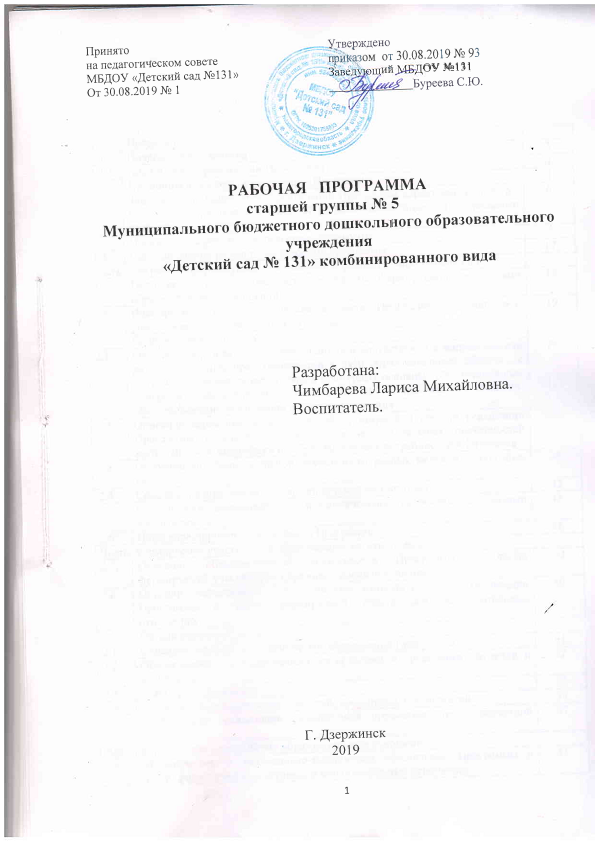 